Contents1. T-Six Spring	22. Thomas Spring	83. Tinny Spring	104. Tree Spring	155. Twin Tanks	176. Upper Hull Spring	247. Upper McDermit Spring	288. Van Deren Spring	309. Weimer Spring	3710. Wild Horse Spring	4011. Willard Spring	461. T-Six Spring1. T-Six SpringSurvey Summary Report, Site ID 1113Submitted June 3, 2019 by Springs Stewardship InstituteLocation: The T-Six Spring ecosystem is located in Coconino County in the Upper Verde Arizona 15060202 HUC, managed by the US Forest Service. The spring is located in the Coconino NF, Mormon Lake RD, in the Mormon Mountain USGS Quad, at 34.90741, -111.59618 measured using a GPS  (WGS84, estimated position error 3 meters). The elevation is approximately 2092 meters. Larry Stevens, Jeri Ledbetter, Ed Schenk, Tierney Schipper, Alek Mendoza, Emile Sawyer, Tanner Carothers, John Moeny, Susan Ossim, et al. surveyed the site on 6/12/18 for 01:30 hours, beginning at 15:10, and collected data in 9 of 10 categories. This survey was conducted under the NEPA Cleared List project using the Stevens et al. Level 2 protocol.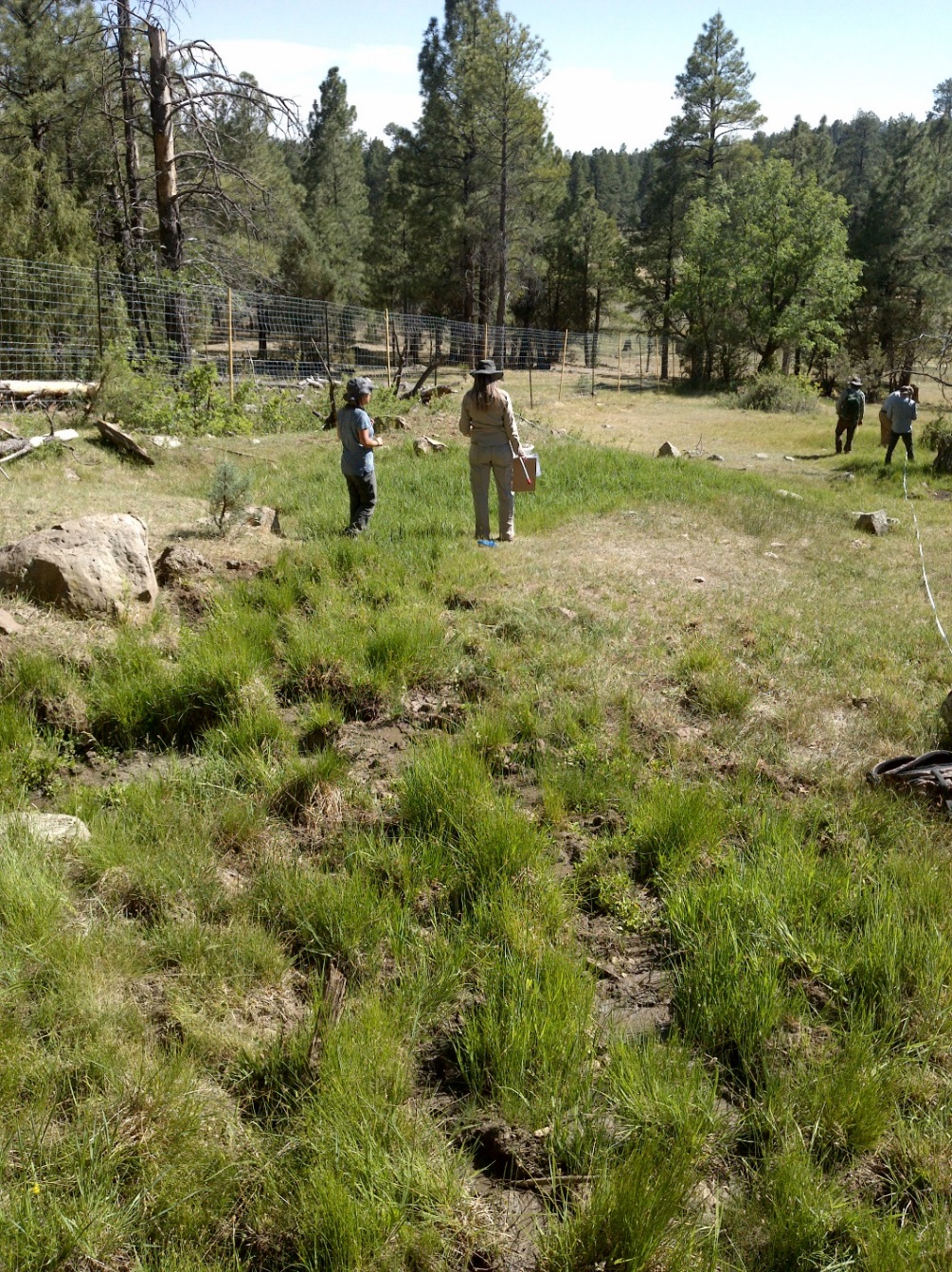 Fig 1.1 T-Six Spring: View of site looking downslopePhysical Description: T-Six Spring is a hillslope/helocrene spring. This spring has been heavily excavated and manipulated over time. The upper hillslope section has been excavated and diverted, forming a berm between it and the helocrene below. The helocrene has been fenced. On the upper end, the fencing is below the berm. The trench circles around the fence line, with one channel returning to the meadow. The microhabitats associated with the spring cover 420 sqm. The site has 3 microhabitats, including C -- a 288 sqm terrace, D -- a 48 sqm low gradient cienega, E -- an 84 sqm channel. The geomorphic diversity is 0.36, based on the Shannon-Weiner diversity index.Table 1.1 T-Six Spring Microhabitat characteristics.Geomorphology: T-Six Spring emerges as a contact spring from an igneous, basalt rock layer in an unknown unit. The emergence environment is subaerial, with a gravity flow force mechanism. The site receives approximately 95% of available solar radiation, with 6647 Mj annually.Access Directions: From exit 320 on I-17, travel SE onto Schnebly Hill Rd (NF-226) for 2.7 mi. Turn left onto NF-226B and continue to the right on NF-9468K for 0.8 miles. The site is located above a large fenced meadow.Survey Notes: Plants are starting to populate through the erosion fabric in the restored meadow. Fence is in good condition. No flowing water is evident today and the spring has been trampled by elk and cattle. Flow: The measurement location is at slight discharge occurring 10 m down slope from fence at the bottom of polygon D. This spring is ephemeral. Water Quality: Location 1: at 00:00:00.Table 1.2 T-Six Spring Water Quality with multiple readings averaged.Flora: Glenn Rink was the botanist. Surveyors identified 38 plant species at the site, with 0.0905 species/sqm. These included 28 native and 10 nonnative species.  Table 1.3 T-Six Spring Cover Type.Table 1.4 T-Six Spring Vegetation % Cover in Microhabitats.Fauna: Surveyors collected or observed 12 terrestrial invertebrates and 14 vertebrate specimens.Table 1.5 T-Six Spring Invertebrates.Table 1.6 T-Six Spring Vertebrates.Assessment: Assessment scores were compiled in 3 categories and 10 subcategories, with 32 null condition scores, and 32 null risk scores. Aquifer functionality and water quality are good with significant restoration potential and there is moderate risk. Geomorphology condition is undetermined due to null scores and there is undetermined risk due to null scores. Habitat condition is good with significant restoration potential and there is undetermined risk due to null scores. Biotic integrity is undetermined due to null scores and there is undetermined risk due to null scores. Human influence of site is good with significant restoration potential and there is low risk. Administrative context status is undetermined due to null scores and there is undetermined risk due to null scores. Overall, the site condition is good with significant restoration potential and there is low risk. Table 1.7 T-Six Spring Assessment Scores.Management Recommendations: Brink the base level of the channel back-up, and monitor occasionally.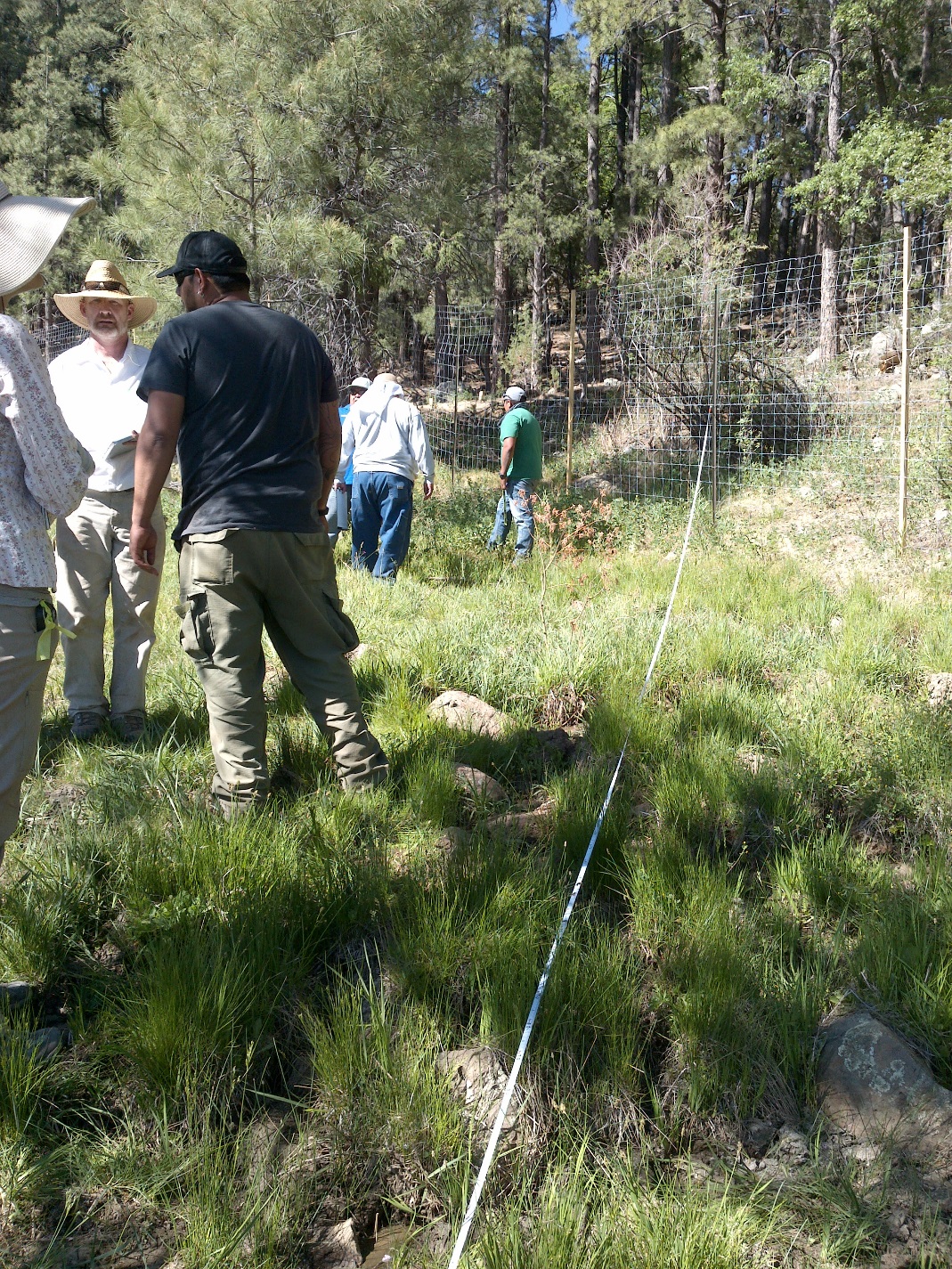 Fig 1.2 T-Six Spring: Surveyors conducting springs survey2. Thomas Spring2. Thomas SpringSurvey Summary Report, Site ID 1108Submitted June 3, 2019 by Springs Stewardship InstituteLocation: The Thomas Spring ecosystem is located in Coconino County in the Canyon Diablo Arizona 15020015 HUC, managed by the US Forest Service. The spring is located in the Coconino NF, Mormon Lake RD, in the Lower Lake Mary USGS Quad, at 35.03722, -111.60742 measured using a Map (NAD83). The elevation is approximately 2235 meters. Stasia Begley and volunteers surveyed the site on 5/24/16, and collected data in 5 of 10 categories. This survey was conducted under the NEPA Cleared List project using the Stevens et al. Level 1 protocol.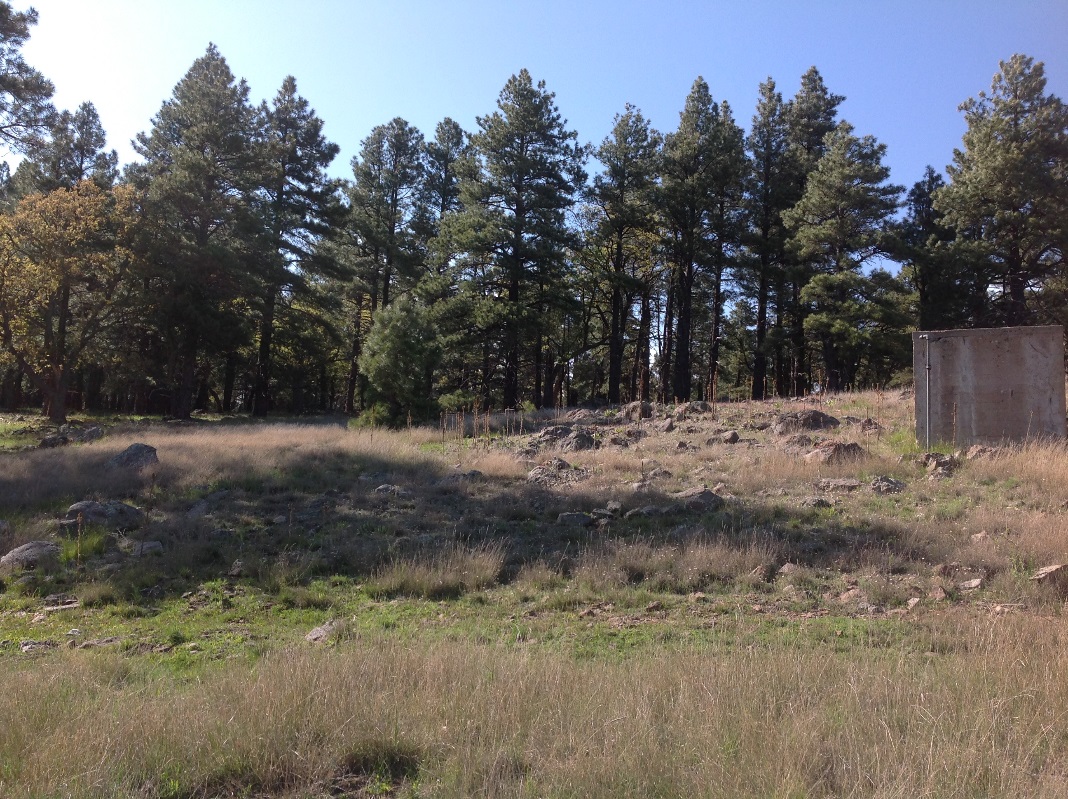 Fig 2.1 Thomas Spring: Thomas Spring 5-24-2016Physical Description: Thomas Spring is a hillslope/helocrene spring. This site was imported from the SSI geodatabase, a compilation from multiple sources. There are at least three sources. One is a cement spring box, and two are hillslope-type channels. Piping is set up for 10 troughs. Geomorphology: Thomas Spring emerges from an igneous, basalt rock layer in an unknown unit. The emergence environment is subaerial, with a gravity flow force mechanism. Access Directions: From Lake Mary Rd (CR-3), turn onto Crimson Rd (NF-132) and travel south for 7.35 miles. Turn onto NF-8487X and continue for 0.3 mi. Spring is located 200 m due north.Flow: Surveyors were unable to measure flow because of concrete springbox. Surveyors were unable to measure flow due to other.Table 2.1 Thomas Spring Water Quality with multiple readings averaged.Fauna: Old and fresh elk scat and tracks observed. Surveyors collected or observed 2 vertebrate specimens.Table 2.2 Thomas Spring Vertebrates.Assessment: Assessment scores were compiled in 3 categories and 0 subcategories, with 42 null condition scores, and 42 null risk scores. Aquifer functionality and water quality are undetermined due to null scores and there is undetermined risk due to null scores. Geomorphology condition is poor with limited restoration potential and there is undetermined risk due to null scores. Habitat condition is poor with limited restoration potential and there is undetermined risk due to null scores. Biotic integrity is undetermined due to null scores and there is undetermined risk due to null scores. Human influence of site is very poor with very limited restoration potential and there is undetermined risk due to null scores. Administrative context status is undetermined due to null scores and there is undetermined risk due to null scores. Overall, the site condition is undetermined due to null scores and there is undetermined risk due to null scores. Table 2.3 Thomas Spring Assessment Scores.3. Tinny Spring3. Tinny SpringSurvey Summary Report, Site ID 1109Submitted June 3, 2019 by Springs Stewardship InstituteLocation: The Tinny Spring ecosystem is located in Coconino County in the Canyon Diablo Arizona 15020015 HUC, managed by the US Forest Service. The spring is located in the Coconino NF, Mormon Lake RD, in the Hutch Mountain USGS Quad, at 34.83675, -111.42578 measured using a GPS  (WGS84, estimated position error 8 meters). The elevation is approximately 2330 meters. Lisa Winters, Winnie Taney, and Cathy Morin surveyed the site on 9/08/16 for 00:30 hours, beginning at 16:45, and collected data in 6 of 10 categories. This survey was conducted under the NEPA Cleared List project using the Stevens et al. Level 2 protocol.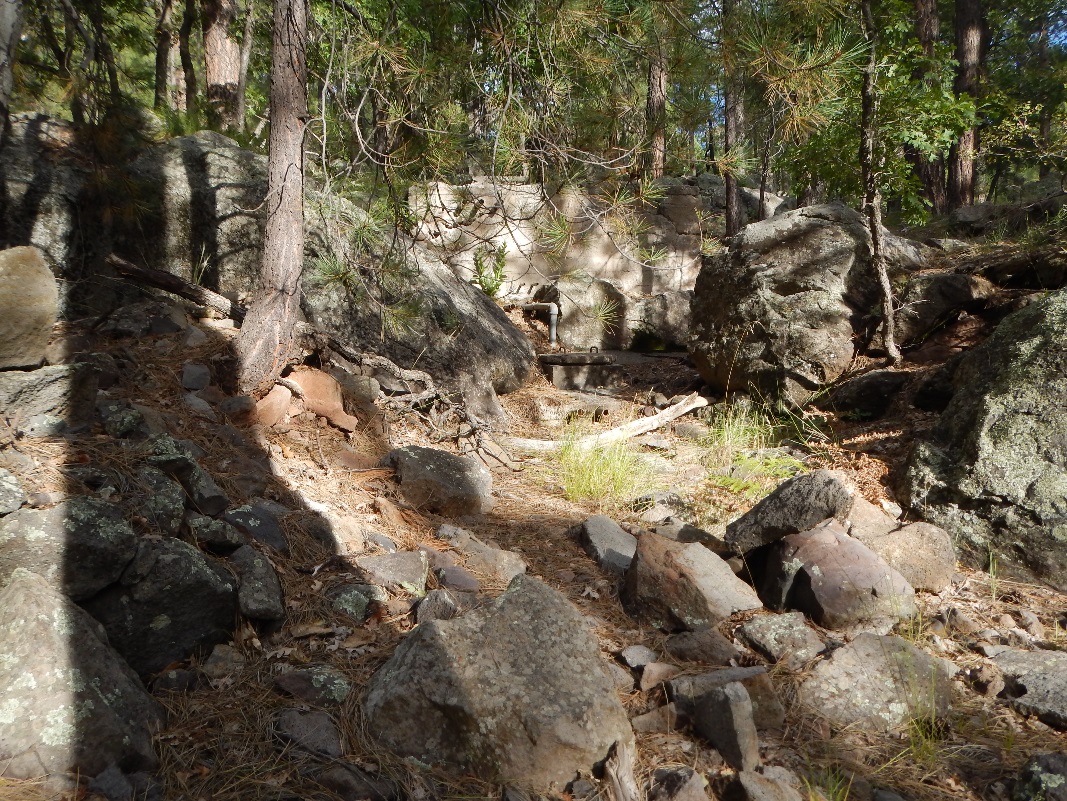 Fig 3.1 Tinny Spring: Recreation of Figure 1.1 from previous reportPhysical Description: Tinny Spring is a hillslope spring. This site was imported from the geodatabase, a compilation from multiple sources. There are at least two sources. One is a channel, one is a cement spring box. There is a metal tank nearby (diameter ~ 3 m). The microhabitats associated with the spring cover 43 sqm. The site has 3 microhabitats, including A -- a 17 sqm pool, B -- a 21 sqm pool margin, C -- a 5 sqm channel. The geomorphic diversity is 0.42, based on the Shannon-Weiner diversity index.Table 3.1 Tinny Spring Microhabitat characteristics.Geomorphology: Tinny Spring emerges from an igneous, basalt rock layer in an unknown unit. The emergence environment is subaerial, with a gravity flow force mechanism. Access Directions: From Lake Mary Rd (CR-3), turn onto NF-725 and travel NE for 0.8 mi. Spring is 460 m due SE.Survey Notes: Surveyors found that aquifer functioning is poor with a lack of water and no clear springs-influenced habitat at the time of the survey. Flow: There was no water to measure. Surveyors were unable to measure flow due to spring is dry.Flora: Surveyors identified 7 plant species at the site, with 0.1628 species/sqm. These included 7 native and 0 nonnative species.  Table 3.2 Tinny Spring Cover Type.Table 3.3 Tinny Spring Vegetation % Cover in Microhabitats.Fauna: Surveyors collected or observed 1 vertebrate specimens.Table 3.4 Tinny Spring Vertebrates.Assessment: Assessment scores were compiled in 4 categories and 32 subcategories, with 10 null condition scores, and 10 null risk scores. Aquifer functionality and water quality are undetermined due to null scores and there is negligible risk. Geomorphology condition is poor with limited restoration potential and there is low risk. Habitat condition is poor with limited restoration potential and there is moderate risk. Biotic integrity is very poor with very limited restoration potential and there is negligible risk. Human influence of site is moderate with some restoration potential and there is low risk. Administrative context status is undetermined due to null scores and there is undetermined risk due to null scores. Overall, the site condition is poor with limited restoration potential and there is negligible risk. Table 3.5 Tinny Spring Assessment Scores.Management Recommendations: There is a large scotch thistle infestation which could be removed. We also recommend further examination of the possible second channel that is not functioning anymore.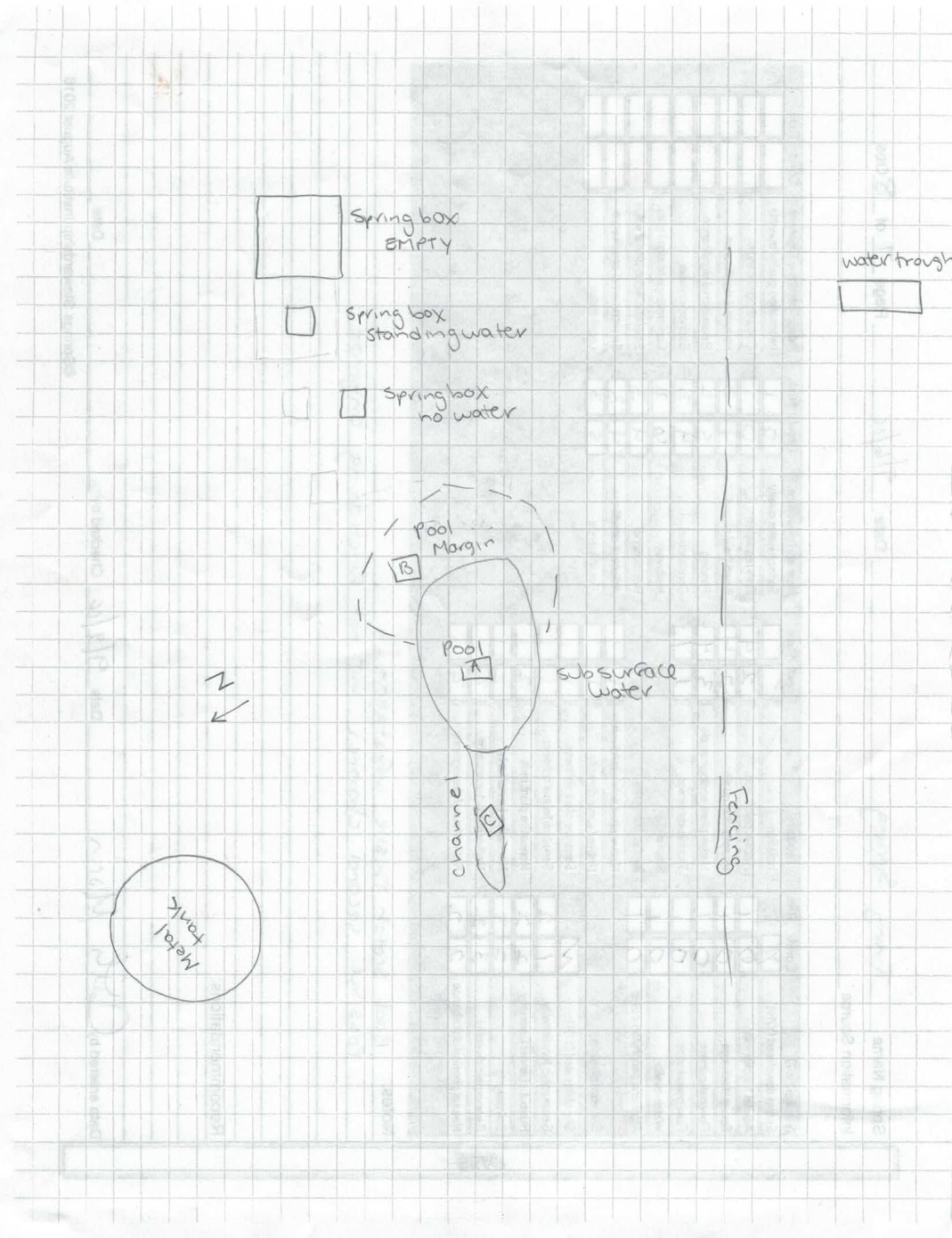 Fig 3.2 Tinny Spring Sketchmap.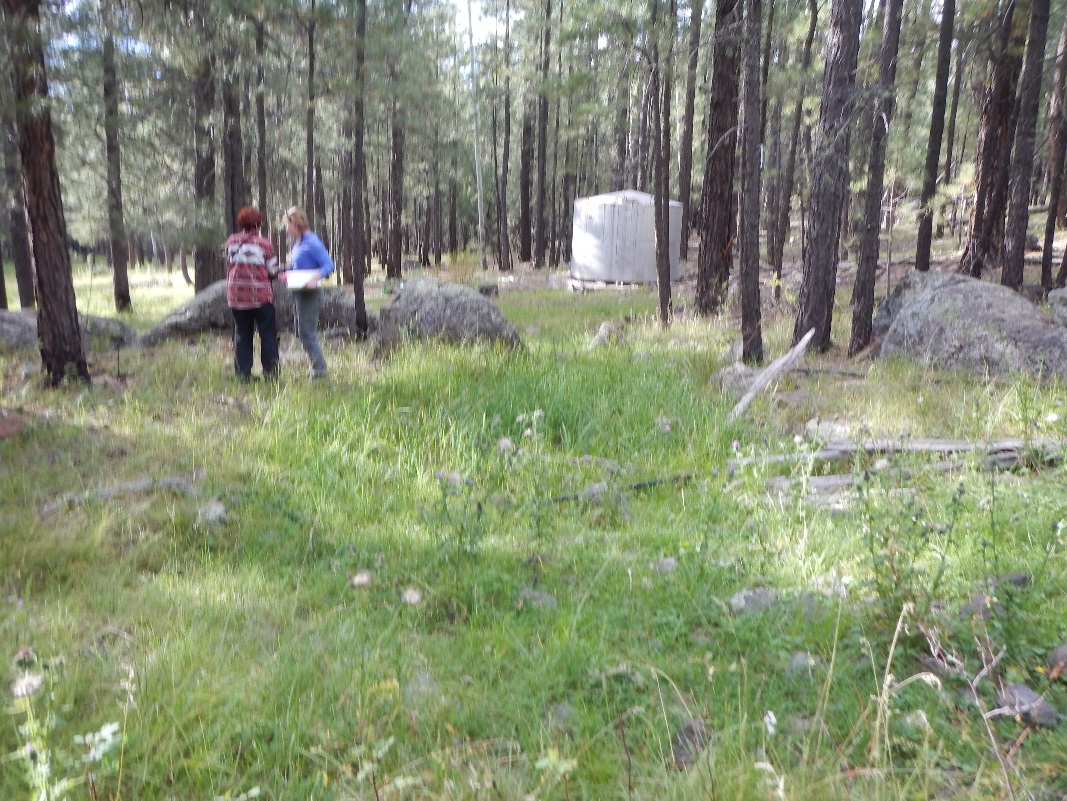 Fig 3.3 Tinny Spring: Water tank with moist area in foreground, downslope from spring site4. Tree Spring4. Tree SpringSurvey Summary Report, Site ID 1111Submitted June 3, 2019 by Springs Stewardship InstituteLocation: The Tree Spring ecosystem is located in Coconino County in the Upper Verde Arizona 15060202 HUC, managed by the US Forest Service. The spring is located in the Coconino NF, Mormon Lake RD, in the Stoneman Lake USGS Quad, at 34.86942, -111.50040 measured using a Map (NAD83). The elevation is approximately 2209 meters. Stephen Flora and Lanya Ross surveyed the site on 6/27/02, and collected data in 2 of 10 categories. This survey was conducted under the NEPA Cleared List project using the Unknown protocol.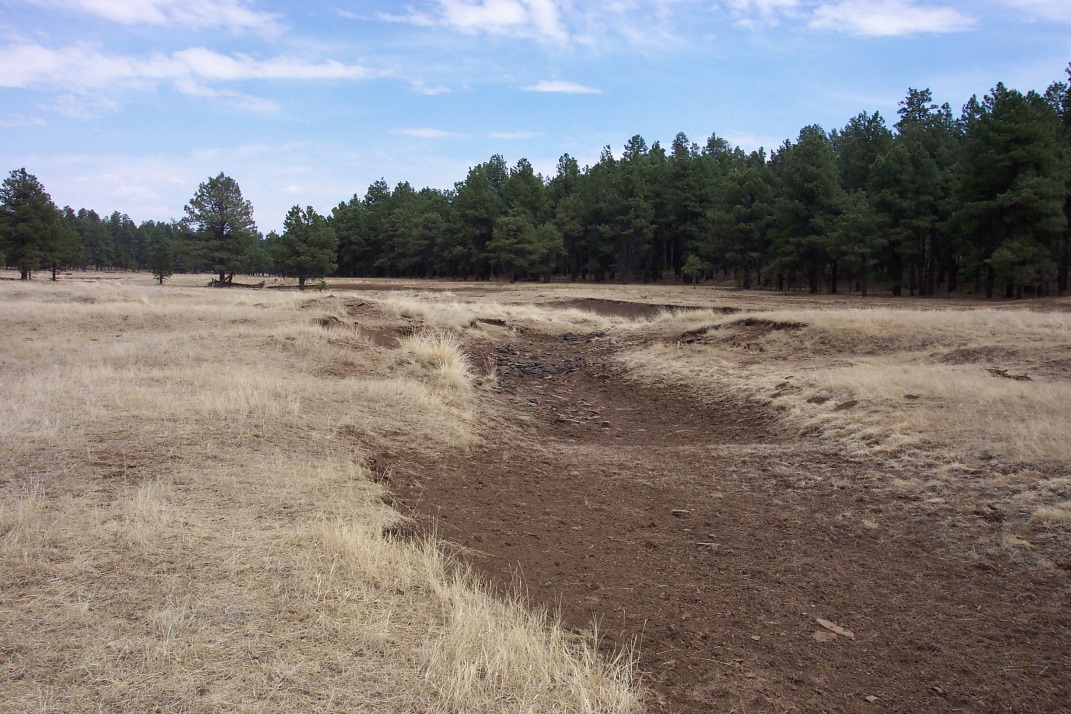 Fig 4.1 Tree Spring: Channel in park at spring sourcePhysical Description: Tree Spring is a helocrene spring. This spring emerges in a shallow drainage. A concrete tank has been built over the source. Access Directions: From Mormon Lake Rd (CR-90), turn onto NF-219 and travel south for 3.4 mi. Turn right onto NF-91 for 0.6 mi and turn left onto NF-863 for 1.1 mi.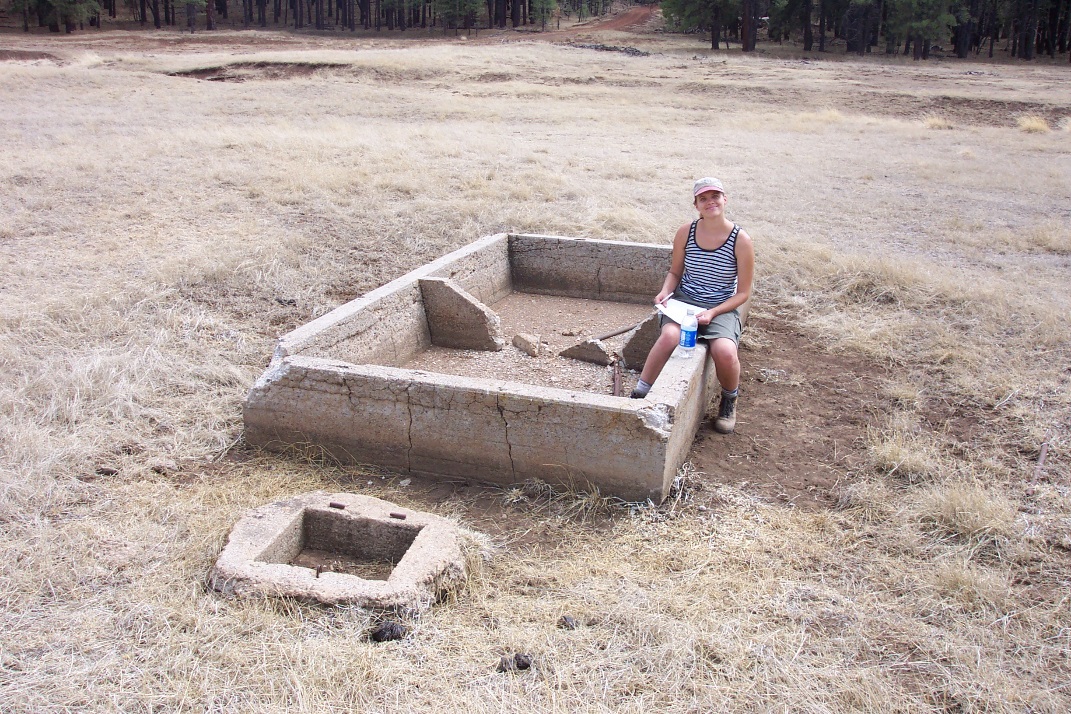 Fig 4.2 Tree Spring: Cement tank at spring source5. Twin Tanks5. Twin TanksSurvey Summary Report, Site ID 1116Submitted June 3, 2019 by Springs Stewardship InstituteLocation: The Twin Tanks ecosystem is located in Coconino County in the Middle Little Colorado Arizona 15020008 HUC, managed by the US Forest Service. The spring is located in the Coconino NF, Mogollon Rim RD, in the Dane Canyon USGS Quad, at 34.43588, -111.17643 measured using a GPS (WGS84, estimated position error 5 meters). The elevation is approximately 2347 meters. Jeri Ledbetter, Gloria Hardwick, Mellisa Yin, and Joseph Holway surveyed the site on 7/21/17 for 12:00 hours, beginning at 12:00, and collected data in 10 of 10 categories. This survey was conducted under the NEPA Cleared List project using the Stevens et al. Level 2 protocol.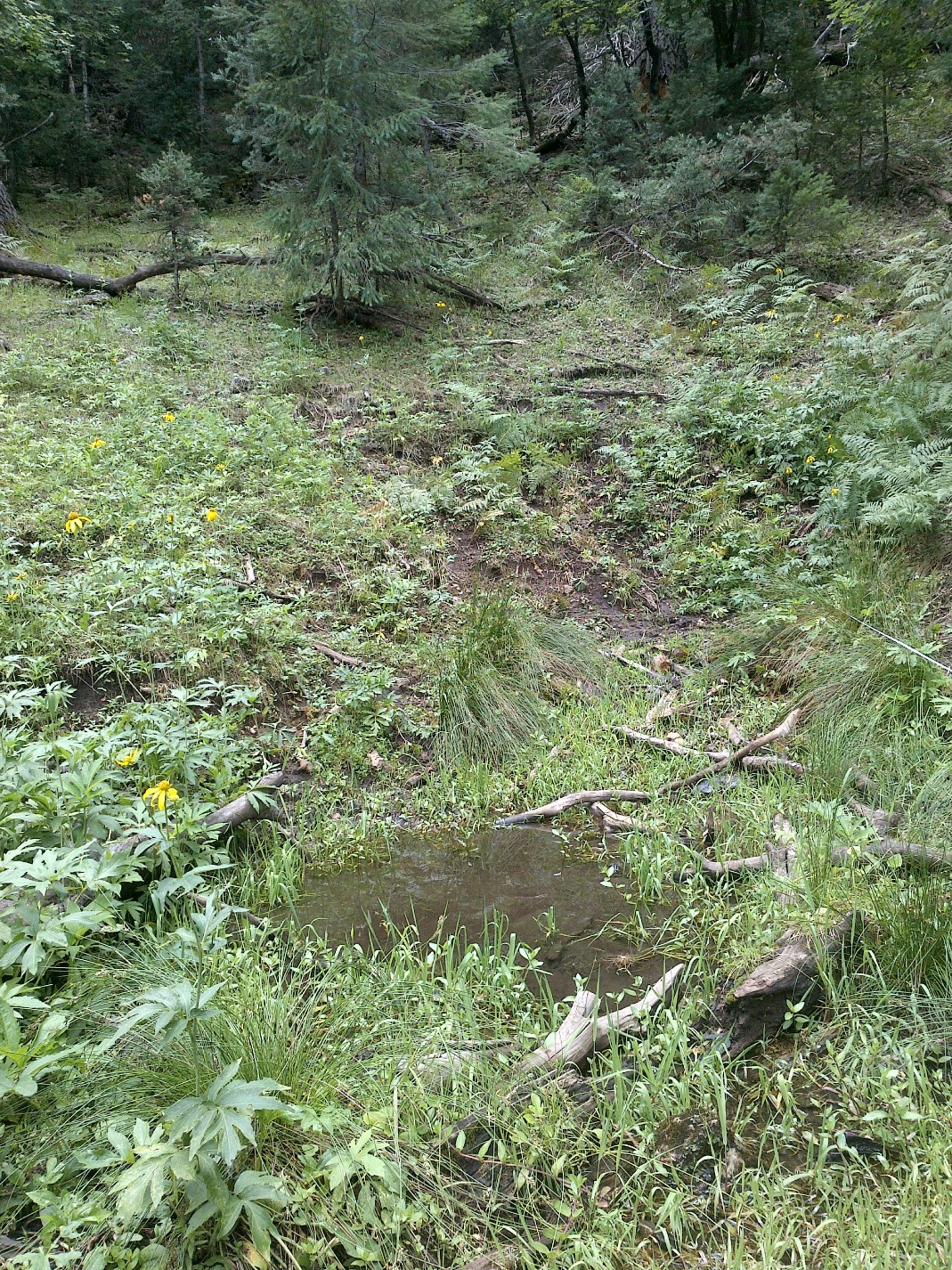 Fig 5.1 Twin Tanks: View upslope from 8.5 meters below the sourcePhysical Description: Twin Tanks is a hillslope spring. Flow emerges at a headcut at the base of a 45 degree slope in a side drainage to Dane Canyon. The name of this spring is derived from two bermed pools below the source.  The dense surrounding forest is mixed conifer and maple. The site has been manipulated and heavily tramped by ungulates. The microhabitats associated with the spring cover 215 sqm. The site has 4 microhabitats, including A -- a 30 sqm channel, B -- a 130 sqm terrace, C -- a 23 sqm pool, D -- a 32 sqm low gradient cienega. The geomorphic diversity is 0.48, based on the Shannon-Weiner diversity index.Table 5.1 Twin Tanks Microhabitat characteristics.Geomorphology: Twin Tanks emerges as a contact spring from the Kaibab Limestone, a sedimentary, limestone rock layer. The emergence environment is subaerial, with a gravity flow force mechanism. The site receives approximately 87% of available solar radiation, with 6049 Mj annually.Survey Notes: A constructed berm forms a pool (about 3 meters in diameter and 12 cm deep) 3.7 m below the source. Flow continues into a low gradient cienega for 4.5 meters, then enters a second larger pool about 3.5 m in diameter and 10 cm deep; this is also formed by a berm. The left side of the berm opens into a channel that flows into and past a low gradient cienega. Flow continues for 160 meters to the closed forest road 9707L and passes under it through a log bridge. The pools, channels, terraces, and low gradient cienega are moderately trampled and grazed by elk. The upper channel and pools are downcut and incised. Flow: Surveyors measured a flow of 0.12 liters/second, using a timed flow volume capture method. Flow was adjusted for an estimate of 90% of site flow capture. Surveyors measured flow in the channel about 76 meters downstream from the source. This spring is perennial. Water Quality: Surveyors measured water chemistry in flowing water 1.25 meters below the first emergence.  The Hanna Combo was calibrated the day of the survey. Location 1: down-gradient from the spring source in flowing water at 00:00:00.Table 5.2 Twin Tanks Water Quality with multiple readings averaged.Flora: Surveyors identified 32 plant species at the site, with 0.1488 species/sqm. These included 22 native and 10 nonnative species.  Table 5.3 Twin Tanks Cover Type.Table 5.4 Twin Tanks Vegetation % Cover in Microhabitats.Fauna: Surveyors collected or observed 2 aquatic and 3 terrestrial invertebrates and 3 vertebrate specimens.Table 5.5 Twin Tanks Invertebrates.Table 5.6 Twin Tanks Vertebrates.Assessment: Assessment scores were compiled in 5 categories and 33 subcategories, with 9 null condition scores, and 9 null risk scores. Aquifer functionality and water quality are good with significant restoration potential and there is low risk. Geomorphology condition is good with significant restoration potential and there is low risk. Habitat condition is good with significant restoration potential and there is low risk. Biotic integrity is good with significant restoration potential and there is low risk. Human influence of site is good with significant restoration potential and there is low risk. Administrative context status is undetermined due to null scores and there is undetermined risk due to null scores. Overall, the site condition is good with significant restoration potential and there is low risk. Table 5.7 Twin Tanks Assessment Scores.Management Recommendations: The site would benefit from thinning of the surrounding forest. Also, removing the berms and filling in the excavated tanks would allow the spring to return to something resembling its natural geomorphic functionality. Monitor regularly.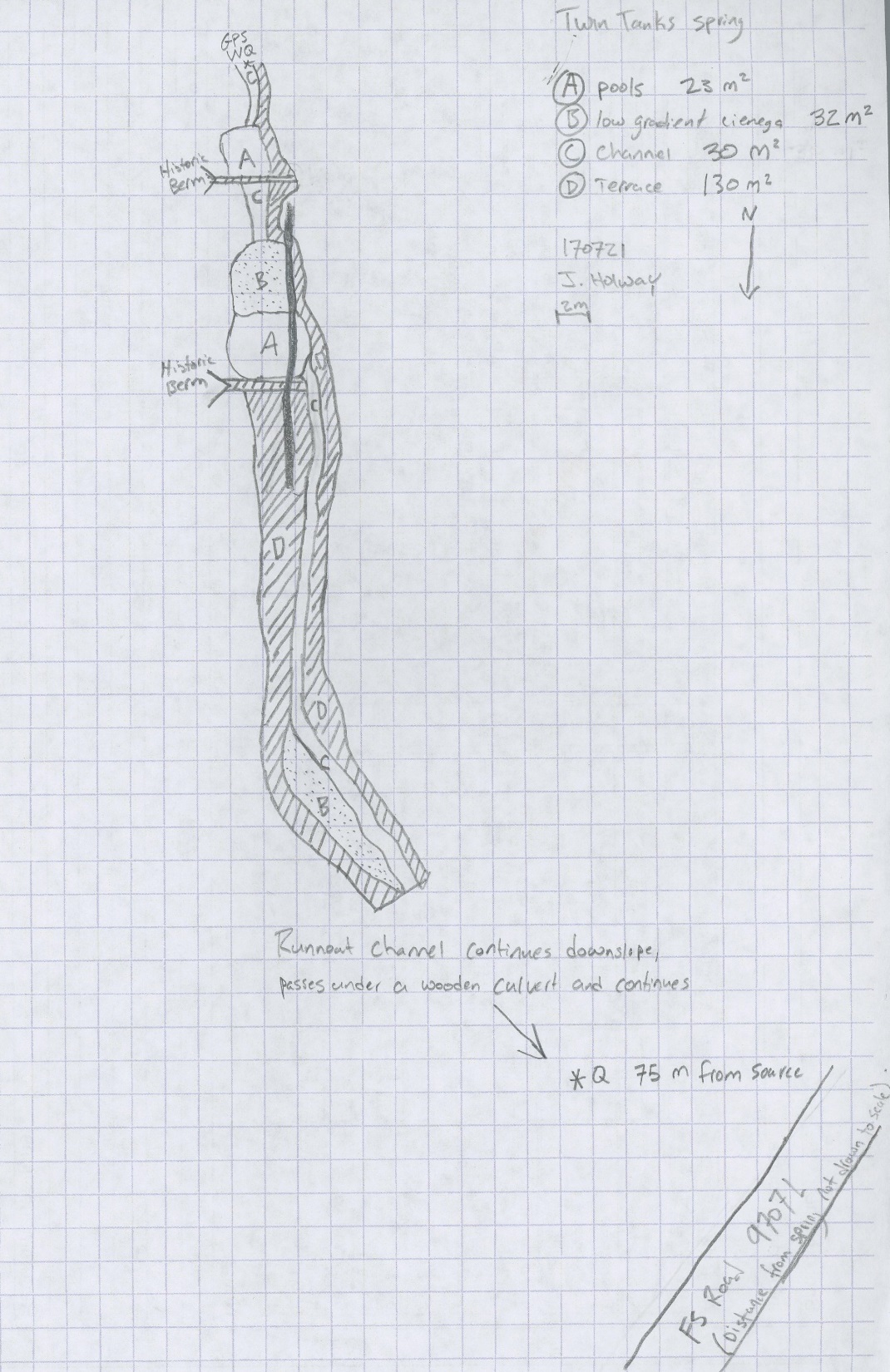 Fig 5.2 Twin Tanks Sketchmap.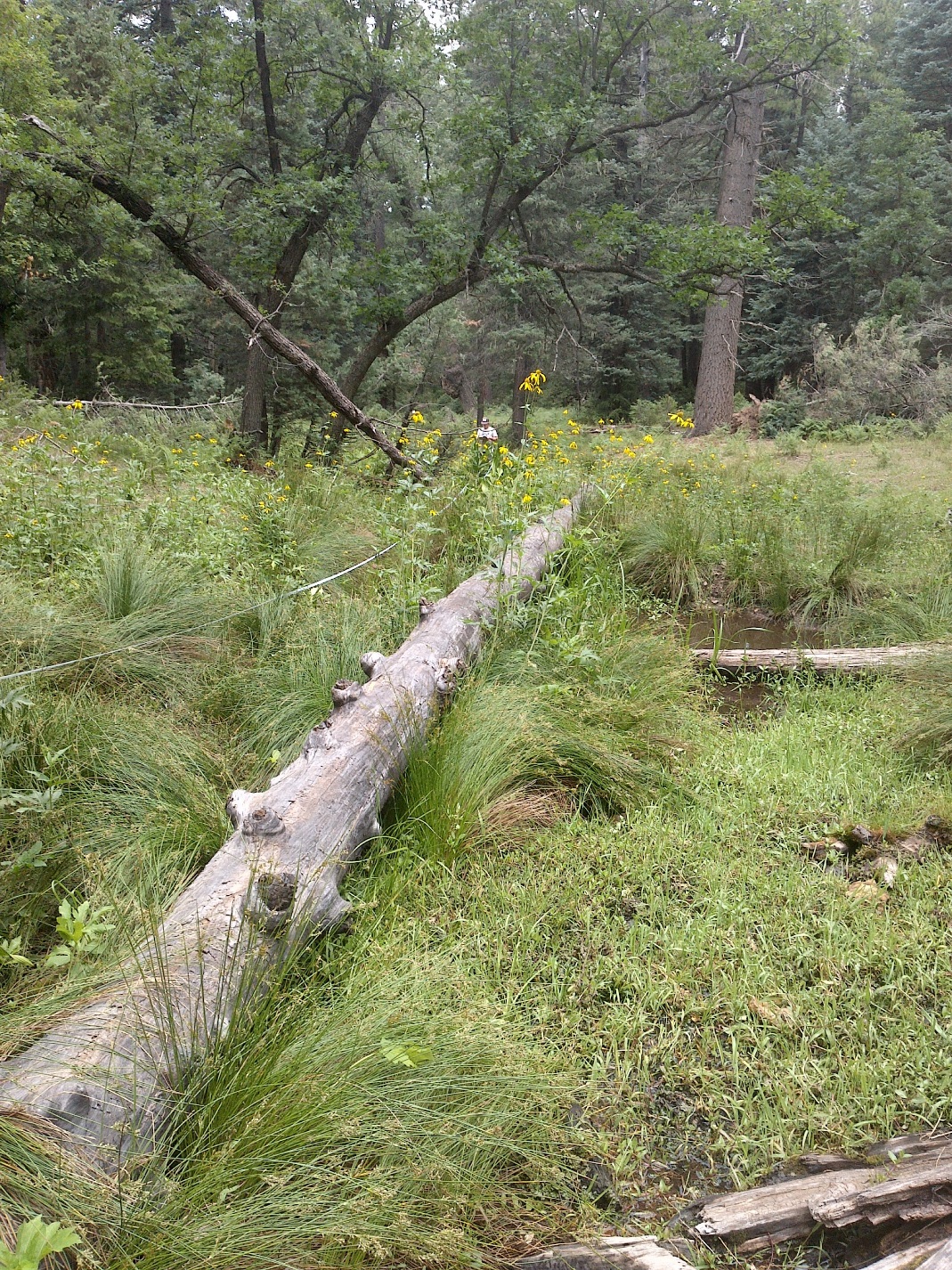 Fig 5.3 Twin Tanks: View downslope from 8.5 meters below the source6. Upper Hull Spring6. Upper Hull SpringSurvey Summary Report, Site ID 1120Submitted June 3, 2019 by Springs Stewardship InstituteLocation: The Upper Hull Spring ecosystem is located in Coconino County in the Upper Verde Arizona 15060202 HUC, managed by the US Forest Service. The spring is located in the Coconino NF, Peaks RD, in the Garland Prairie USGS Quad, at 35.14441, -111.96433 measured using a Map (NAD83). The elevation is approximately 2055 meters. Lisa Winters, Winnie Taney, Irene Hamilton, and Chantel Cook surveyed the site on 9/08/16 for 01:00 hours, beginning at 10:00, and collected data in 7 of 10 categories. This survey was conducted under the NEPA Cleared List project using the Stevens et al. Level 2 protocol.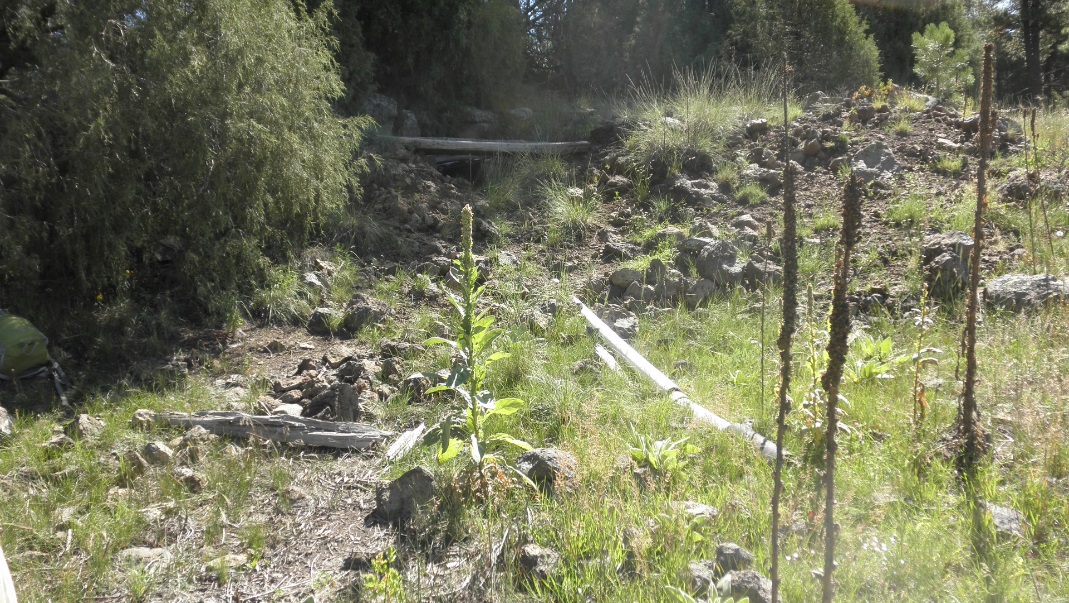 Fig 6.1 Upper Hull Spring: Looking towards sourcePhysical Description: Upper Hull Spring is a rheocrene spring. This spring emerges from the base of a basalt outcropping and has been piped and trenched. This site was imported from the geodatabase, a compilation from multiple sources. The microhabitats associated with the spring cover 488 sqm. The site has 2 microhabitats, including A -- a 50 sqm channel, B -- a 438 sqm pool. The geomorphic diversity is 0.14, based on the Shannon-Weiner diversity index.Table 6.1 Upper Hull Spring Microhabitat characteristics.Access Directions: Take County Rd 141 south from Parks, AZ. Turn left onto County Rd 527 (Scout Camp Rd). Turn left onto County Rd 131, then right onto S Manterola Ranch Rd. Follow this road for approximately 0.25 miles. The site is due west of the road, approximately 60 meters.Survey Notes: The source is partially covered by corrugated metal and wood planks. There is a large tank (45 x 20 m) that has been excavated and is dry. Surveyors note observed flora is typical of disturbed soils. There is no water present at the time of the survey. Flow: No measurable flow or water present. Surveyors were unable to measure flow due to spring is dry.Flora: Surveyors identified 7 plant species at the site, with 0.0143 species/sqm. These included 4 native and 3 nonnative species.  Table 6.2 Upper Hull Spring Cover Type.Table 6.3 Upper Hull Spring Vegetation % Cover in Microhabitats.Fauna: Surveyors collected or observed 2 terrestrial invertebrates and 2 vertebrate specimens.Table 6.4 Upper Hull Spring Invertebrates.Table 6.5 Upper Hull Spring Vertebrates.Assessment: Assessment scores were compiled in 3 categories and 31 subcategories, with 11 null condition scores, and 11 null risk scores. Aquifer functionality and water quality are undetermined due to null scores and there is extreme risk. Geomorphology condition is undetermined due to null scores and there is extreme risk. Habitat condition is very poor with very limited restoration potential and there is low risk. Biotic integrity is very poor with very limited restoration potential and there is low risk. Human influence of site is moderate with some restoration potential and there is low risk. Administrative context status is undetermined due to null scores and there is undetermined risk due to null scores. Overall, the site condition is very poor with very limited restoration potential and there is moderate risk. Table 6.6 Upper Hull Spring Assessment Scores.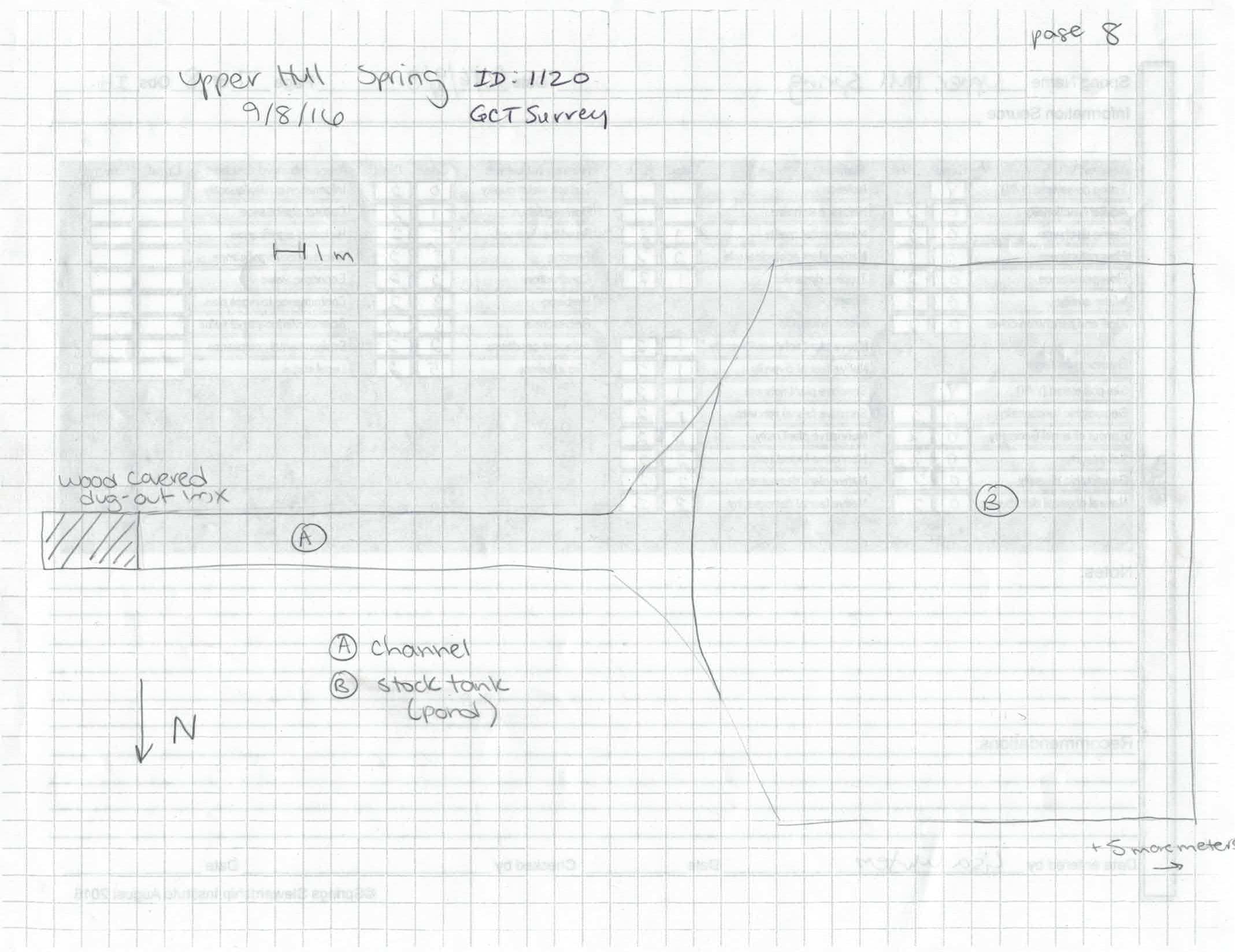 Fig 6.2 Upper Hull Spring Sketchmap.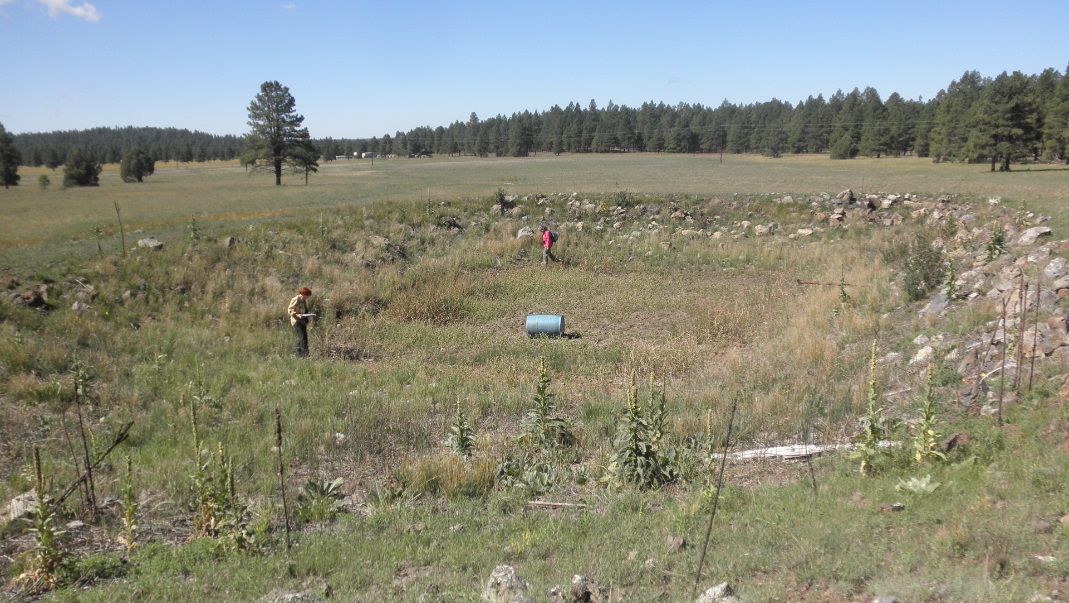 Fig 6.3 Upper Hull Spring: Upper Hull Spring tank7. Upper McDermit Spring7. Upper McDermit SpringSurvey Summary Report, Site ID 589Submitted June 3, 2019 by Springs Stewardship InstituteLocation: The Upper McDermit Spring ecosystem is located in Coconino County in the Upper Verde Arizona 15060202 HUC, managed by the US Forest Service. The spring is located in the Kaibab NF, Williams RD, in the Parks USGS Quad, at 35.27366, -111.91382 measured using a map (NAD83). The elevation is approximately 2207 meters. Stasia Begley and volunteers surveyed the site on 6/07/16, and collected data in 3 of 10 categories. This survey was conducted under the NEPA Cleared List project using the Stevens et al. Level 1 protocol.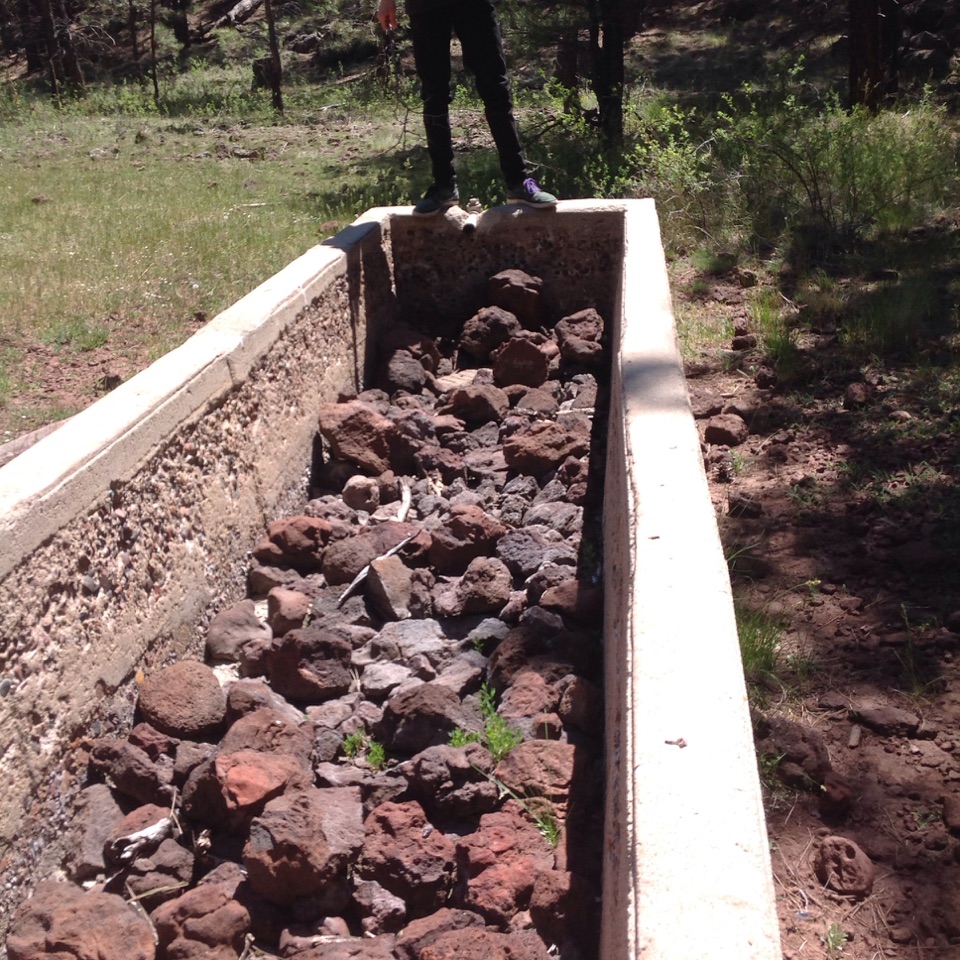 Fig 7.1 Upper McDermit Spring.Physical Description: There is a cement trough at the spring source. Geomorphology: Upper McDermit Spring emerges from an igneous, basalt rock layer in an unknown unit. Access Directions: From Parks, AZ, go east on E Old Hwy 66 (County Rd 141). Turn left on Government Prairie Rd and continue for 1 mile. The site is located approximately 300 meters east of the road.Survey Notes: There was damp soil underneath about 4 inches of duff. Flow: Surveyors were unable to measure flow due to no outflow.Fauna: Elk and deer scat, stellar jay feather, cow dung Surveyors collected or observed 4 vertebrate specimens.Table 7.1 Upper McDermit Spring Vertebrates.Assessment: Assessment scores were compiled in 4 categories and 0 subcategories, with 42 null condition scores, and 42 null risk scores. Aquifer functionality and water quality are undetermined due to null scores and there is undetermined risk due to null scores. Geomorphology condition is poor with limited restoration potential and there is undetermined risk due to null scores. Habitat condition is moderate with some restoration potential and there is undetermined risk due to null scores. Biotic integrity is good with significant restoration potential and there is undetermined risk due to null scores. Human influence of site is moderate with some restoration potential and there is undetermined risk due to null scores. Administrative context status is undetermined due to null scores and there is undetermined risk due to null scores. Overall, the site condition is undetermined due to null scores and there is undetermined risk due to null scores. Table 7.2 Upper McDermit Spring Assessment Scores.8. Van Deren Spring8. Van Deren SpringSurvey Summary Report, Site ID 1121Submitted June 3, 2019 by Springs Stewardship InstituteLocation: The Van Deren Spring ecosystem is located in Coconino County in the Upper Verde Arizona 15060202 HUC, managed by the US Forest Service. The spring is located in the Coconino NF, Mormon Lake RD, in the Hutch Mountain USGS Quad, at 34.83563, -111.44602 measured using a Map (NAD83). The elevation is approximately 2282 meters. Winnie Taney, Kathy Morin, and Lisa Winters surveyed the site on 9/06/16 for 02:35 hours, beginning at 9:55, and collected data in 9 of 10 categories. This survey was conducted under the NEPA Cleared List project using the Stevens et al. Level 2 protocol.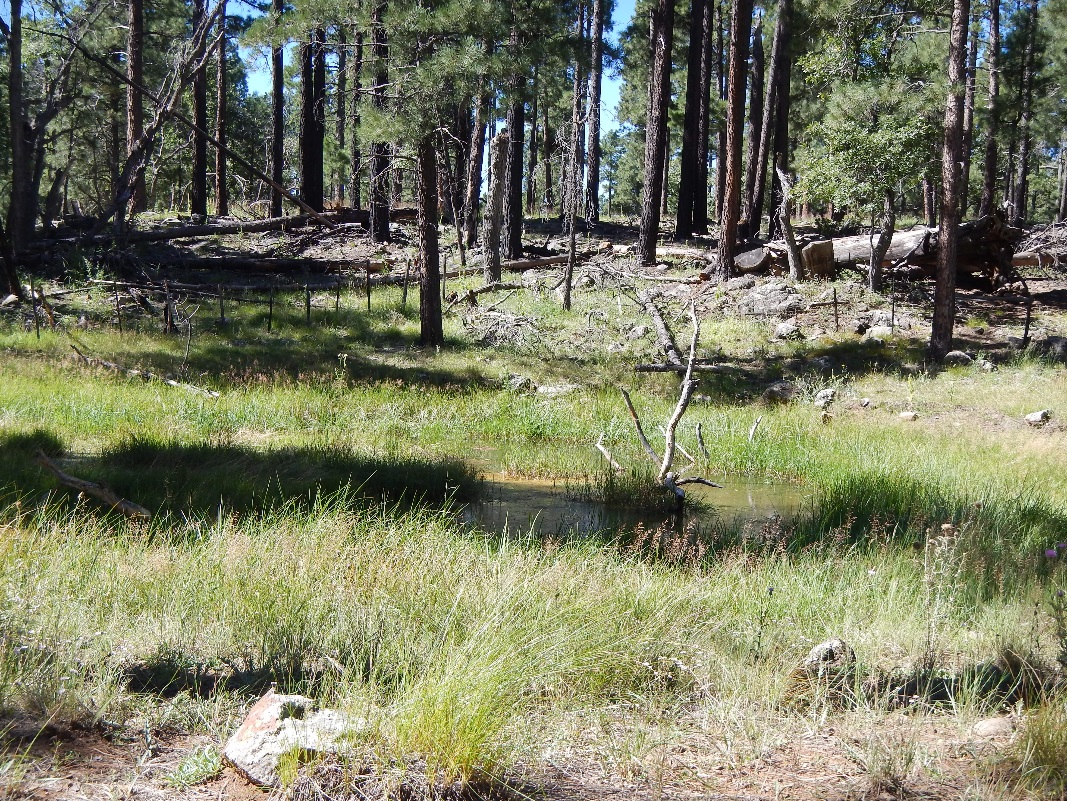 Fig 8.1 Van Deren Spring: Overview of pondPhysical Description: Van Deren Spring is a Helocrene spring. This site was imported from the SSI geodatabase, a compilation from multiple sources. The spring discharges out of a basalt outcrop into a bermed stock tank. There is typically no flow beyond the stock tank. Previous surveyors reported Pinus ponderosa revegetation/encroachment near the spring. There is no path to the spring (a road berm blocks view). The microhabitats associated with the spring cover 254 sqm. The site has 2 microhabitats, including A -- a 189 sqm pool, B -- a 65 sqm terrace. The geomorphic diversity is 0.25, based on the Shannon-Weiner diversity index.Table 8.1 Van Deren Spring Microhabitat characteristics.Geomorphology: Van Deren Spring emerges as a contact spring from an igneous, basalt rock layer in an unknown unit. The emergence environment is subaerial, with a gravity flow force mechanism. Access Directions: Take Coconino County Rd 3 (Lake Mary Rd) south from Flagstaff for approximately 30.6 miles. The spring is west of CR-3 approximately 0.45 miles.Survey Notes: There is revegetation and encroachment near the spring (ponderosas). Surveyors did not observe any evidence of litter or well-worn path to spring (likely because the road berm blocks view of spring). There is no discernible flow. A barbed wire fence is broken on north end providing access to spring. There is a berm on the north side preventing water from flowing downhill. Surveyors note evidence of cattle within fencing (cowpies). Surveyors also found (and ate) lobster mushrooms nearby. Flow: No water flow, but a large pool of water was present. Water Quality: Equipment calibrated on 9/6/16. Measurements taken by rocks (on the SW/uphill side of pond). Table 8.2 Van Deren Spring Water Quality with multiple readings averaged.Flora: Surveyors identified 11 plant species at the site, with 0.0433 species/sqm. These included 3 native and 8 nonnative species.  Table 8.3 Van Deren Spring Cover Type.Table 8.4 Van Deren Spring Vegetation % Cover in Microhabitats.Fauna: Surveyors collected or observed 4 aquatic and 1 terrestrial invertebrates and 6 vertebrate specimens.Table 8.5 Van Deren Spring Invertebrates.Table 8.6 Van Deren Spring Vertebrates.Assessment: Assessment scores were compiled in 5 categories and 32 subcategories, with 10 null condition scores, and 15 null risk scores. Aquifer functionality and water quality are poor with limited restoration potential and there is moderate risk. Geomorphology condition is poor with limited restoration potential and there is low risk. Habitat condition is good with significant restoration potential and there is very high risk. Biotic integrity is good with significant restoration potential and there is very high risk. Human influence of site is good with significant restoration potential and there is moderate risk. Administrative context status is undetermined due to null scores and there is undetermined risk due to null scores. Overall, the site condition is moderate with some restoration potential and there is moderate risk. Table 8.7 Van Deren Spring Assessment Scores.Management Recommendations: We suggest removing the 10 scotch thistle plants before they become established in the area. We also recommend fixing the fence to keep cattle out, and possibly removing the berm to restore natural spring flows.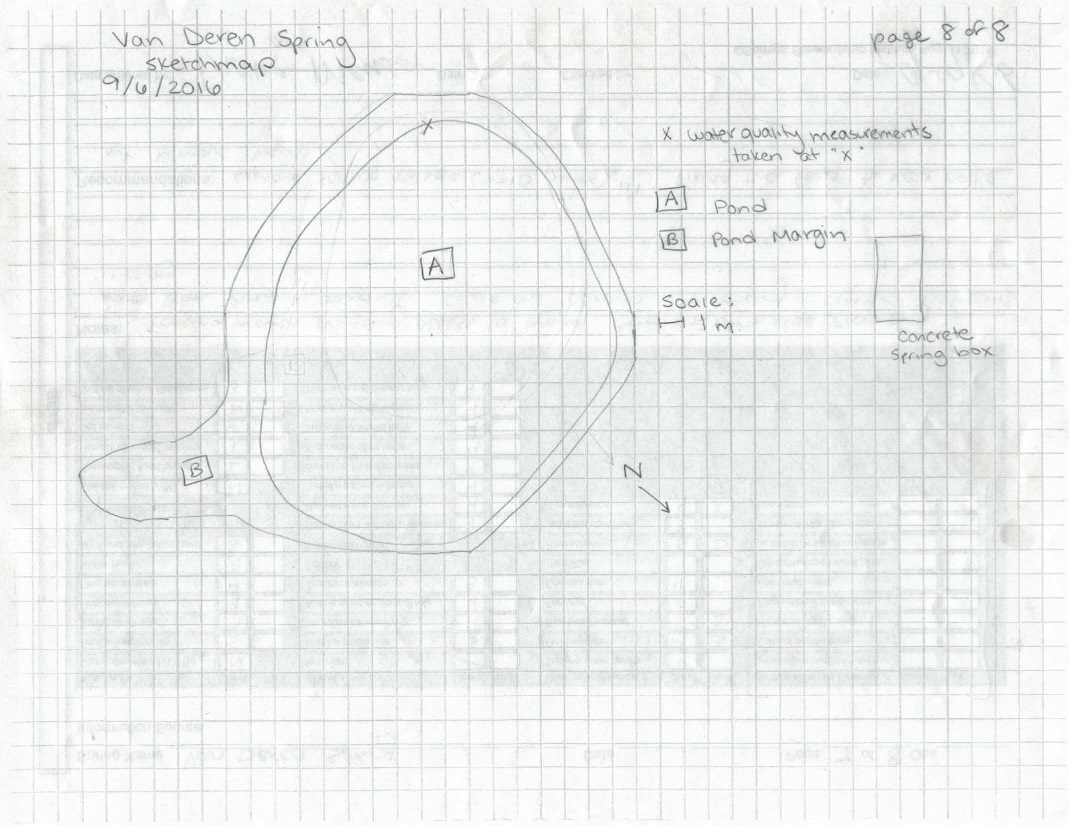 Fig 8.2 Van Deren Spring Sketchmap: Sept. 2016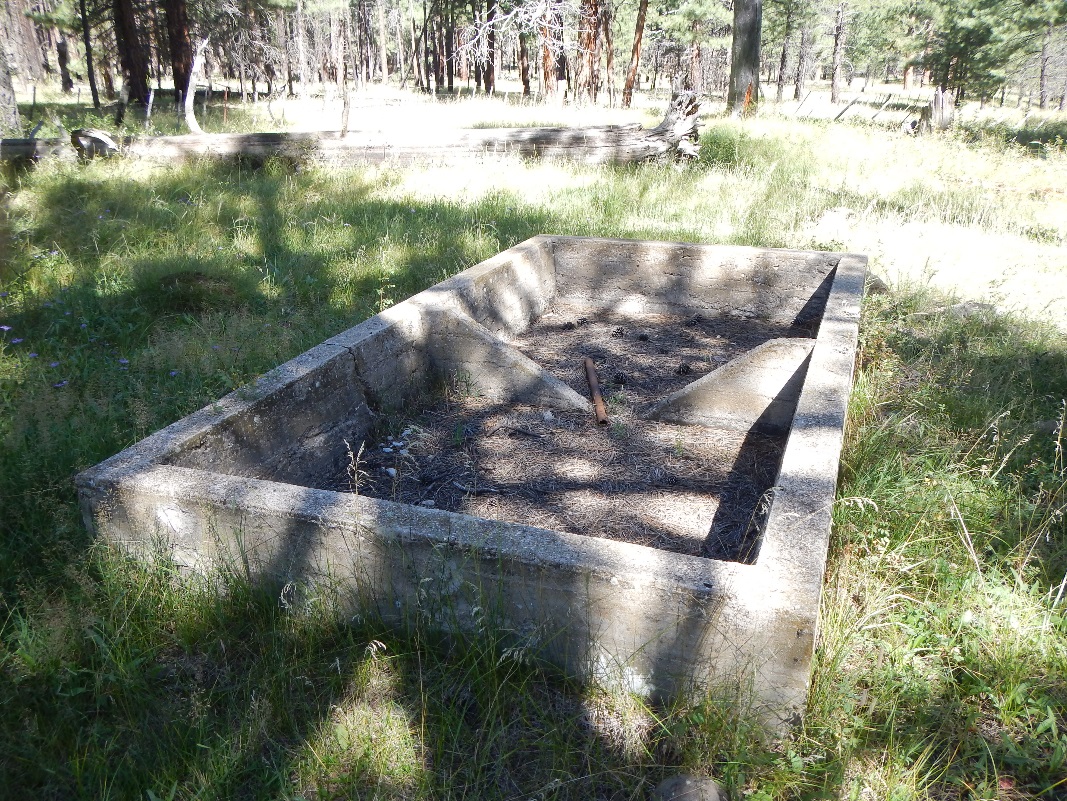 Fig 8.3 Van Deren Spring: Dry cattle trough downstream of pond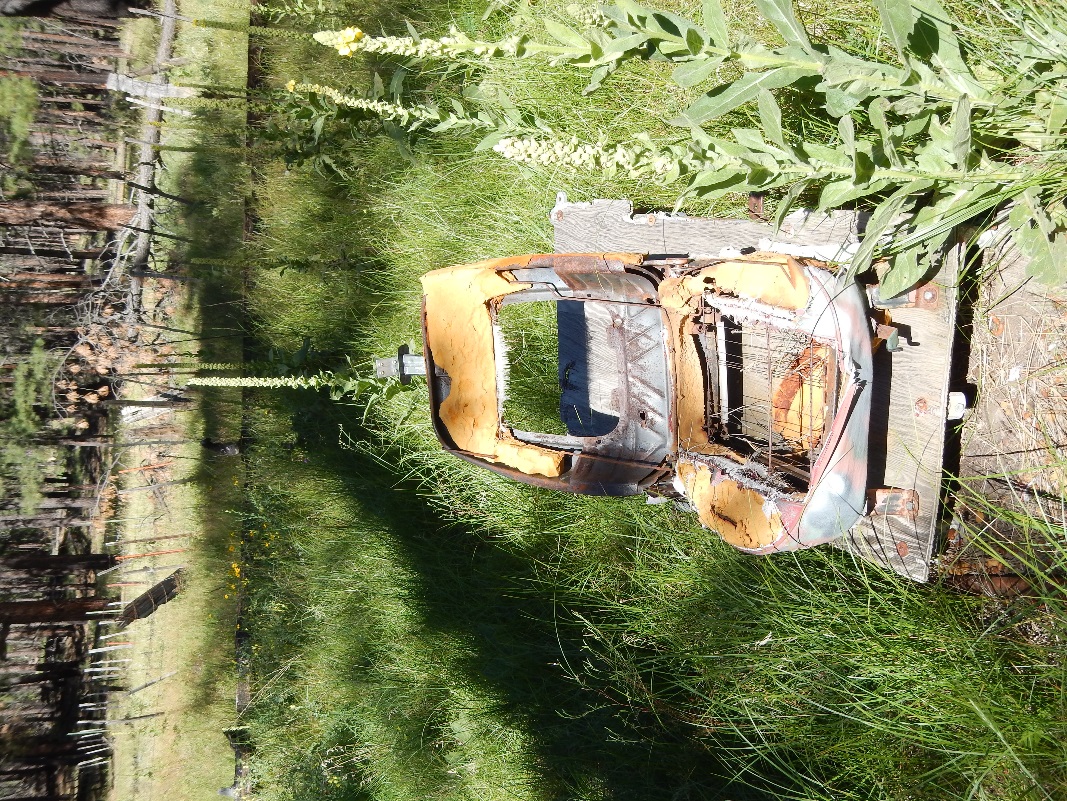 Fig 8.4 Van Deren Spring: Old car seat debris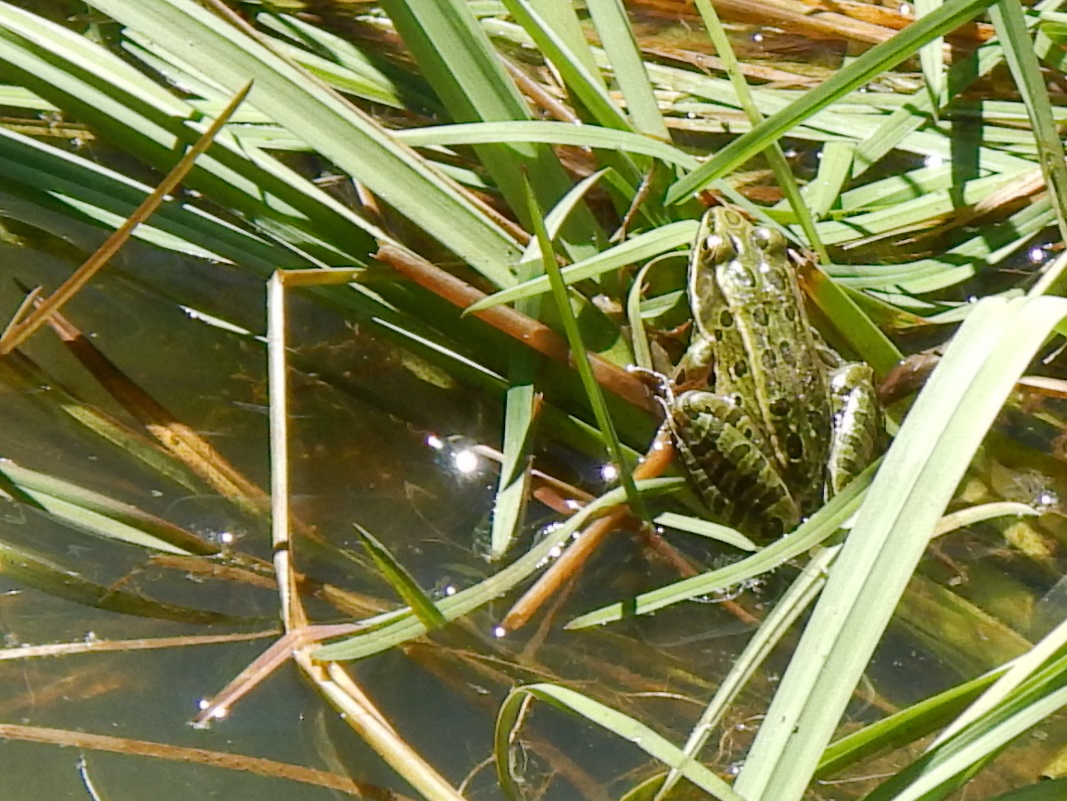 Fig 8.5 Van Deren Spring: Northern Leopard Frog observed at site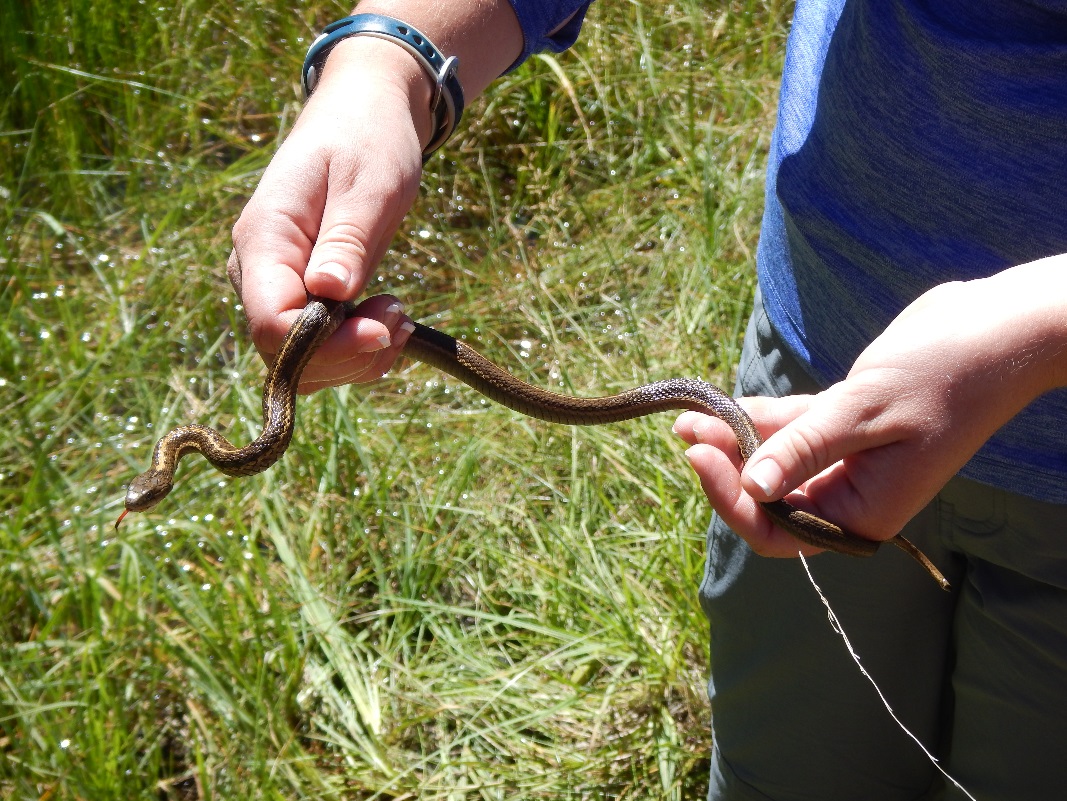 Fig 8.6 Van Deren Spring: Northwestern Garter Snake?9. Weimer Spring9. Weimer SpringSurvey Summary Report, Site ID 1125Submitted June 3, 2019 by Springs Stewardship InstituteLocation: The Weimer Spring ecosystem is located in Coconino County in the Canyon Diablo Arizona 15020015 HUC, managed by the US Forest Service. The spring is located in the Coconino NF, Mormon Lake RD, in the Mormon Mountain USGS Quad, at 34.97373, -111.52850 measured using a GPS  (WGS84, estimated position error 6 meters). The elevation is approximately 2263 meters. Stasia Begley and volunteers surveyed the site on 8/13/16, and collected data in 6 of 10 categories. This survey was conducted under the NEPA Cleared List project using the Stevens et al. Level 1 protocol.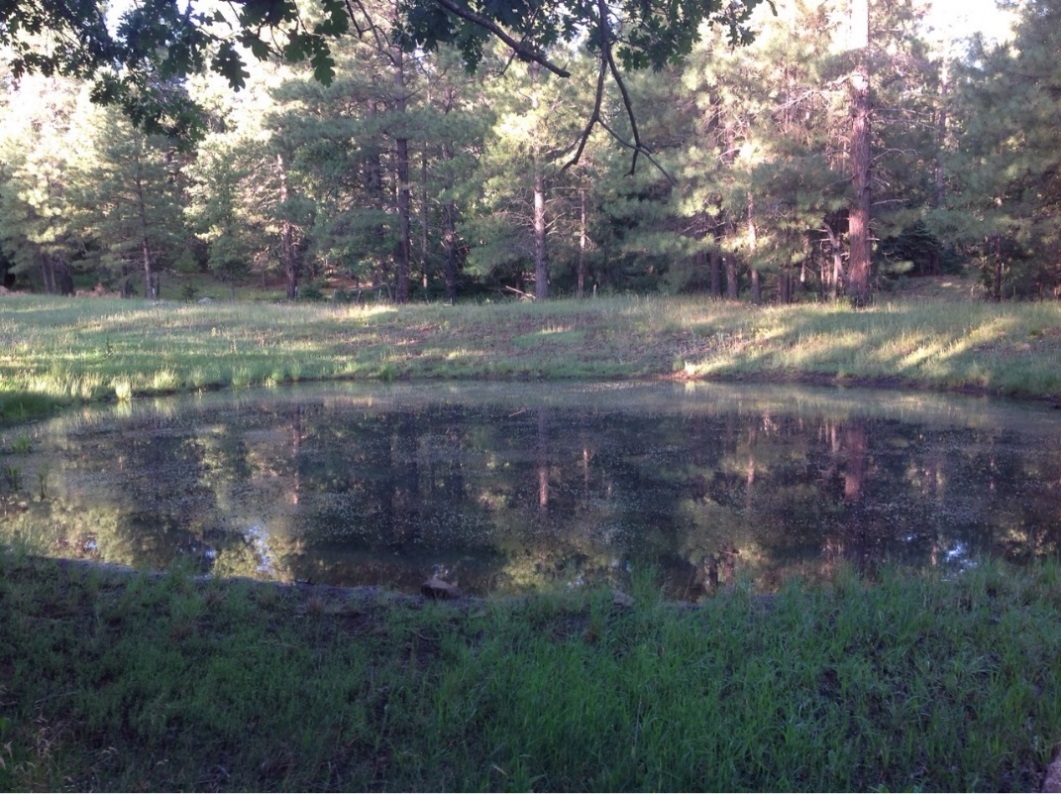 Fig 9.1 Weimer Spring: View of sitePhysical Description: Weimer Spring is a rheocrene/helocrene spring. This site was imported from the SSI geodatabase, a compilation from multiple sources. Water seeps from/around two metal cylindrical tanks into a channel that joins a larger drainage and flows into Weimer Tank. Geomorphology: Weimer Spring emerges from an igneous, basalt rock layer in an unknown unit. The emergence environment is subaerial, with a gravity flow force mechanism. Access Directions: Take Coconino County Rd 3 to Coconino County Rd 90 to Forest Rd 132 to Forest Rd 132A. A sign along the road marks the spring.Flow: Tank holding water, but there was no outflow. Surveyors were unable to measure flow due to no outflow.Water Quality: Surveyors measured water quality 1 m from the edge of the tank. Table 9.1 Weimer Spring Water Quality with multiple readings averaged.Fauna: Water striders, bees, and flies observed by surveyors and added to Invert list. Surveyors collected or observed 1 aquatic and 1 terrestrial invertebrates and 1 vertebrate specimens.Table 9.2 Weimer Spring Invertebrates.Table 9.3 Weimer Spring Vertebrates.Assessment: Assessment scores were compiled in 4 categories and 0 subcategories, with 42 null condition scores, and 42 null risk scores. Aquifer functionality and water quality are undetermined due to null scores and there is undetermined risk due to null scores. Geomorphology condition is moderate with some restoration potential and there is undetermined risk due to null scores. Habitat condition is good with significant restoration potential and there is undetermined risk due to null scores. Biotic integrity is moderate with some restoration potential and there is undetermined risk due to null scores. Human influence of site is moderate with some restoration potential and there is undetermined risk due to null scores. Administrative context status is undetermined due to null scores and there is undetermined risk due to null scores. Overall, the site condition is undetermined due to null scores and there is undetermined risk due to null scores. Table 9.4 Weimer Spring Assessment Scores.10. Wild Horse Spring10. Wild Horse SpringSurvey Summary Report, Site ID 779Submitted June 3, 2019 by Springs Stewardship InstituteLocation: The Wild Horse Spring ecosystem is located in Coconino County in the Upper Verde Arizona 15060202 HUC, managed by the US Forest Service. The spring is located in the Kaibab NF, Williams RD, in the May Tank Pocket USGS Quad, at 35.09095, -112.16450 measured using a GPS (NAD83, estimated position error 4 meters). The elevation is approximately 2041 meters. Larry Stevens, Jeri Ledbetter, Anya Fayfer, and Marguerite Hendrie surveyed the site on 5/11/12 for 01:10 hours, beginning at 13:05, and collected data in 10 of 10 categories. This survey was conducted under the NEPA Cleared List project using the Stevens et al. Level 2 protocol.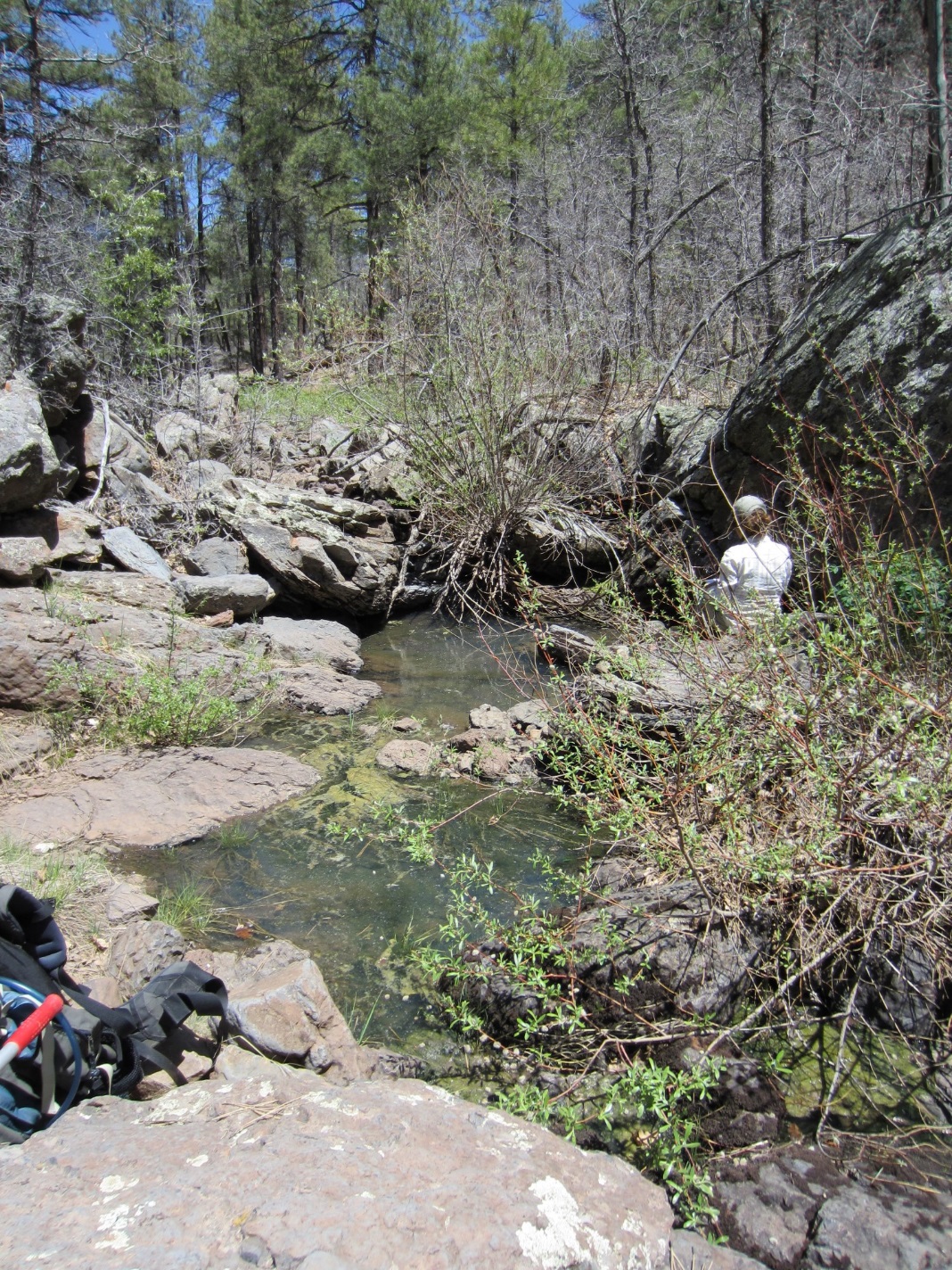 Fig 10.1 Wild Horse Spring: View of sitePhysical Description: Wild Horse Spring is a rheocrene spring. This rheocrene spring emerges from a basalt flow in a primarily bedrock runoff-dominated channel in a rocky-forested canyon. The microhabitats associated with the spring cover 77 sqm. The site has 2 microhabitats, including A -- a 7 sqm channel, B -- a 70 sqm terrace. The geomorphic diversity is 0.13, based on the Shannon-Weiner diversity index.Table 10.1 Wild Horse Spring Microhabitat characteristics.Geomorphology: Wild Horse Spring emerges as a seepage or filtration spring from an igneous, basalt rock layer in an unknown unit. The emergence environment is subaerial, with a gravity flow force mechanism. The site receives approximately 82% of available solar radiation, with 5657 Mj annually.Access Directions: Please examine a map closely before proceeding to this site. Some of the roads listed below may be closed or not accessible. Take County Rd 73 (S Perkinsville Rd) south from Williams, AZ to Forest Rd 57. Turn left on FR 57 (Bear Springs Rd). Turn right onto FR 4216A (Overland Rd), then right onto FR 4218G, then right onto FR 417H (to stay on FR 4218G. Turn right onto FR 4219. Continue on FR 4219A for ~0.6 miles. Spring is south of the road, approximately 0.25 miles.Survey Notes: This spring is subject to heavy runoff.  There is little evidence of human activities at the site, but trails and roads nearby are heavily logged and burned 50-100 years ago. Flow: Surveyors measured a flow of 0.03400 liters/second, using a timed flow volume capture method. Flow was adjusted for an estimate of 1.00% of site flow capture. Flow measurements were taken in channel constriction, 10 m from upper pool. Water Quality: Water quality measurements were taken in the upper pool at a 2.5 cm depth. Table 10.2 Wild Horse Spring Water Quality with multiple readings averaged.Flora: Larry Stevens was the botanist. Surveyors identified 18 plant species at the site, with 0.2338 species/sqm. These included 15 native and 2 nonnative species; the native status of 1 species remains unknown.  Table 10.3 Wild Horse Spring Cover Type.Table 10.4 Wild Horse Spring Vegetation % Cover in Microhabitats.Fauna: Surveyors collected or observed 16 aquatic and 38 terrestrial invertebrates and 2 vertebrate specimens.Table 10.5 Wild Horse Spring Invertebrates.Table 10.6 Wild Horse Spring Vertebrates.Assessment: Assessment scores were compiled in 6 categories and 42 subcategories, with 0 null condition scores, and 1 null risk score. Aquifer functionality and water quality are good with significant restoration potential and there is negligible risk. Geomorphology condition is good with significant restoration potential and there is negligible risk. Habitat condition is good with significant restoration potential and there is negligible risk. Biotic integrity is good with significant restoration potential and there is low risk. Human influence of site is very good with excellent restoration potential and there is negligible risk. Administrative context status is moderate with some restoration potential and there is low risk. Overall, the site condition is good with significant restoration potential and there is negligible risk. Table 10.7 Wild Horse Spring Assessment Scores.Management Recommendations: This is likely a naturally ephemeral spring, and therefore of lower significance to management.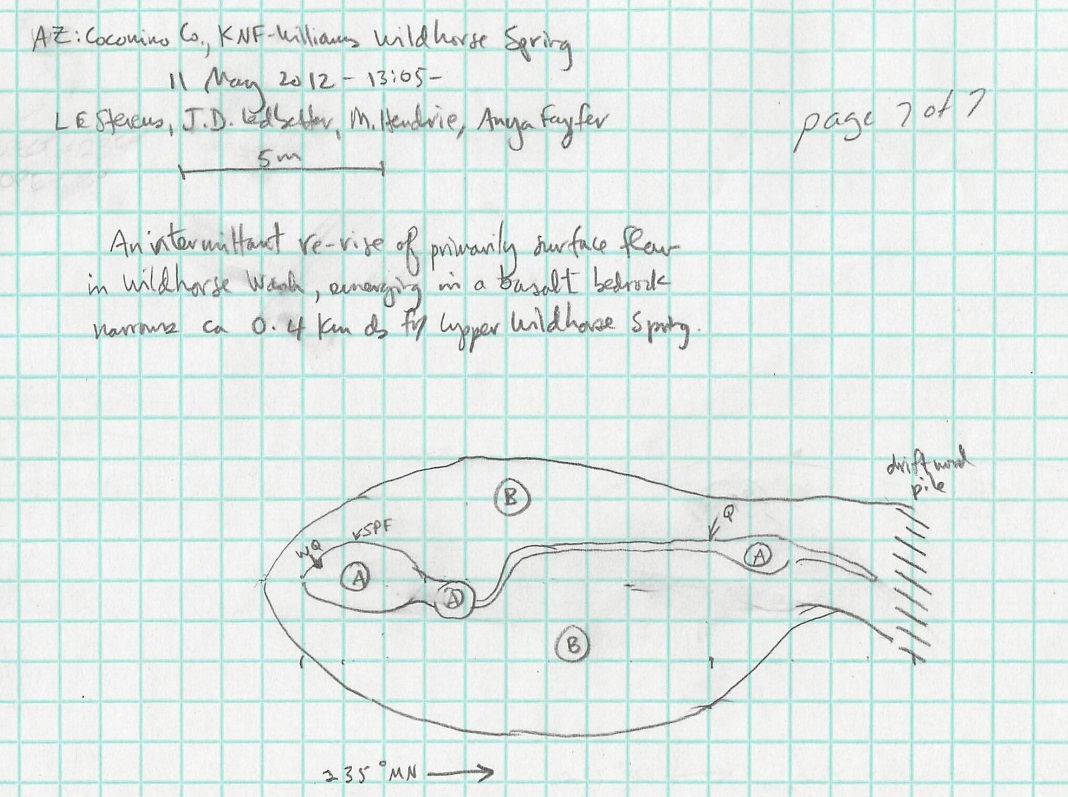 Fig 10.2 Wild Horse Spring Sketchmap.11. Willard Spring11. Willard SpringSurvey Summary Report, Site ID 1131Submitted June 3, 2019 by Springs Stewardship InstituteLocation: The Willard Spring ecosystem is located in Coconino County in the Upper Verde Arizona 15060202 HUC, managed by the US Forest Service. The spring is located in the Coconino NF, Mormon Lake RD, in the Munds Park USGS Quad, at 34.97356, -111.68139 measured using a GPS  (WGS84, estimated position error 2 meters). The elevation is approximately 2062 meters. Emily Thompson, Sue Ordway, Roy May, Winnie Tanney surveyed the site on 9/20/17 for 01:15 hours, beginning at 11:15, and collected data in 5 of 10 categories. This survey was conducted under the NEPA Cleared List project using the Stevens/GDE hybrid protocol.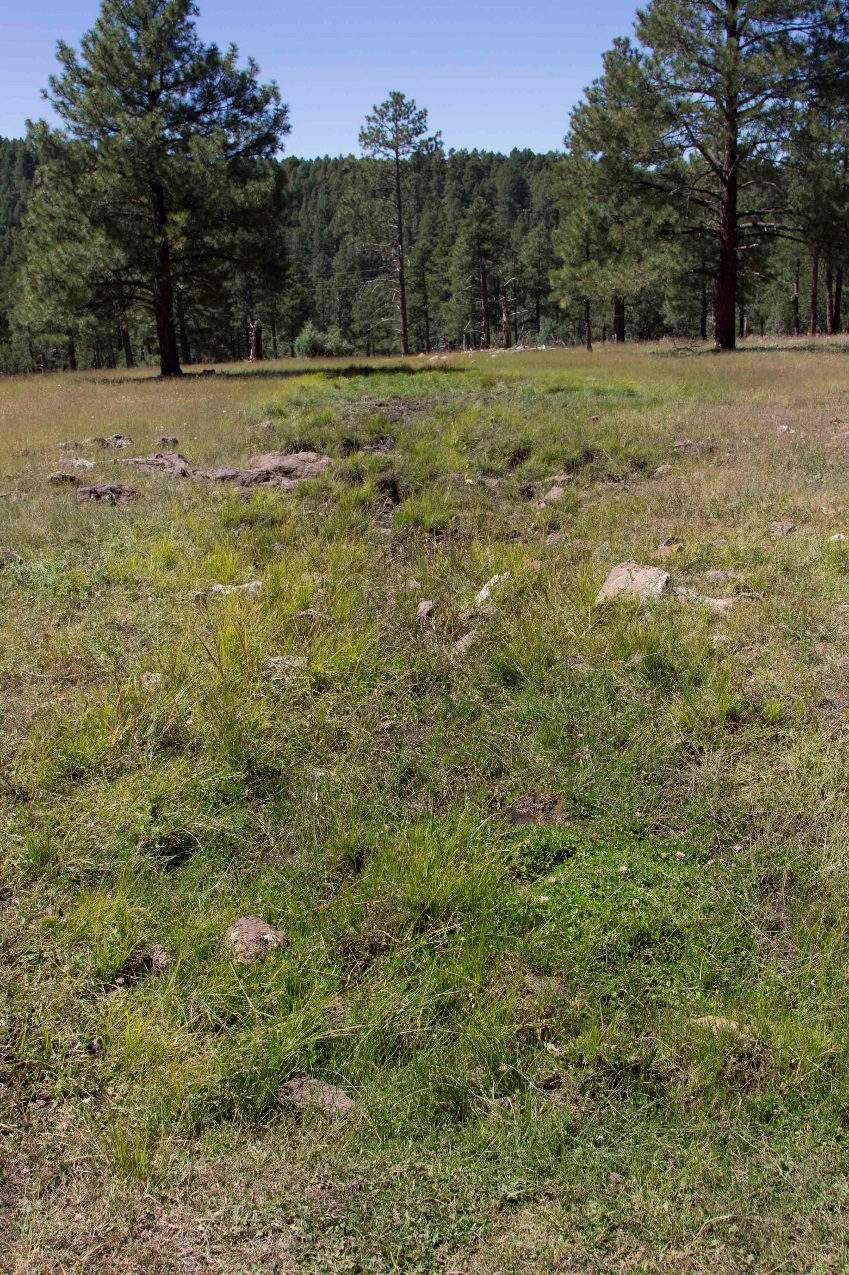 Fig 11.1 Willard Spring: North channel looking southwestPhysical Description: Willard Spring is a helocrene spring. The original site is dry. This spring emerges into two channels and then into a broad meadow. One channel is approximately 20 meters east of the dry spring box. Second channel is approximately 25 m west of the dry spring box.  There are large gamble oak trees on the site. White marks on trees indicate this a historical (Old Homestead) or archaeological site. It is piped downstream about 100 meters. Basalt cobble is found throughout the site. Geomorphology: Willard Spring emerges as a seepage or filtration spring from an igneous, basalt rock layer in an unknown unit. The emergence environment is subaerial, with a gravity flow force mechanism. The site receives approximately 100% of available solar radiation, with 6969 Mj annually.Access Directions: From I-17, take the Willard Springs exit and park on the east side of the exit where the road is closed. Walk south about 1 km. After about 600 m you will pass the outflow from another spring.Survey Notes: Water is easily accessible by wildlife. Surface water is present in channels below old spring source but is extremely trampled. Water Quality: Location 1: at the spring source in standing water at 11:45:00.Table 11.1 Willard Spring Water Quality with multiple readings averaged.Fauna: Surveyors collected or observed 8 vertebrate specimens.Table 11.2 Willard Spring Vertebrates.Management Recommendations: This site is heavily trampled by cattle and elk. It is a candidate for restoration as the water is used by wildlife; keeping livestock out would improve the site condition.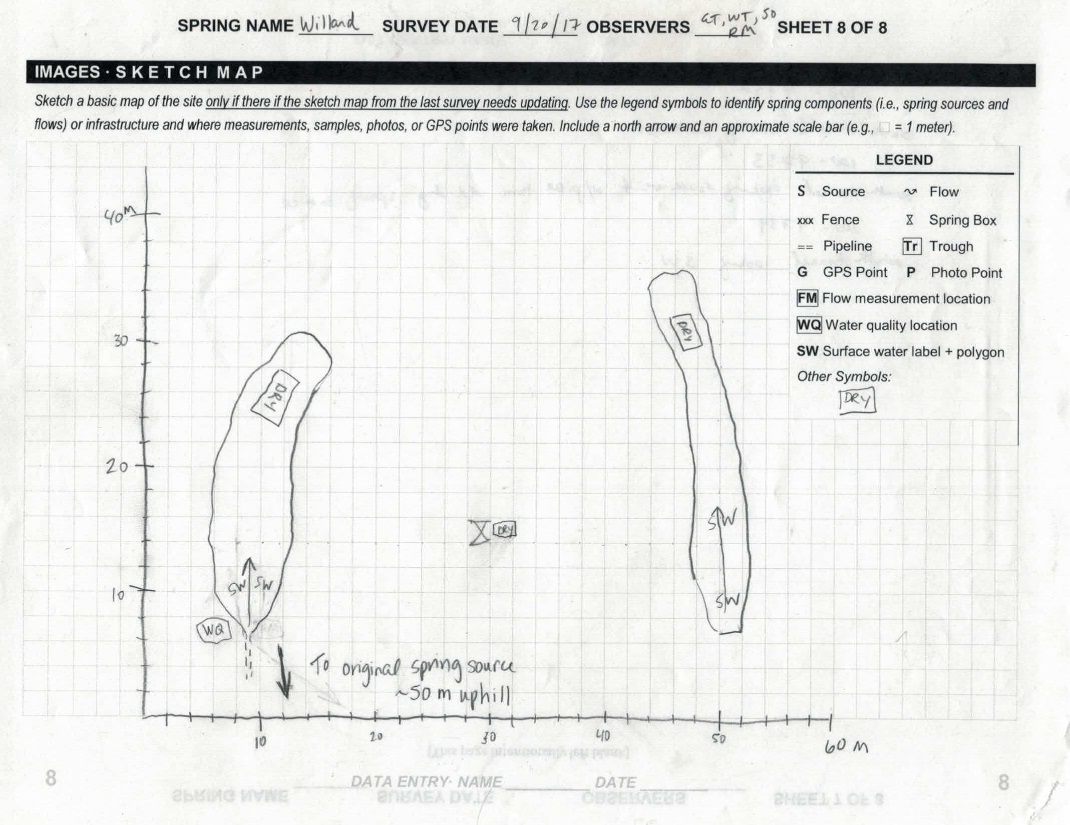 Fig 11.2 Willard Spring Sketchmap.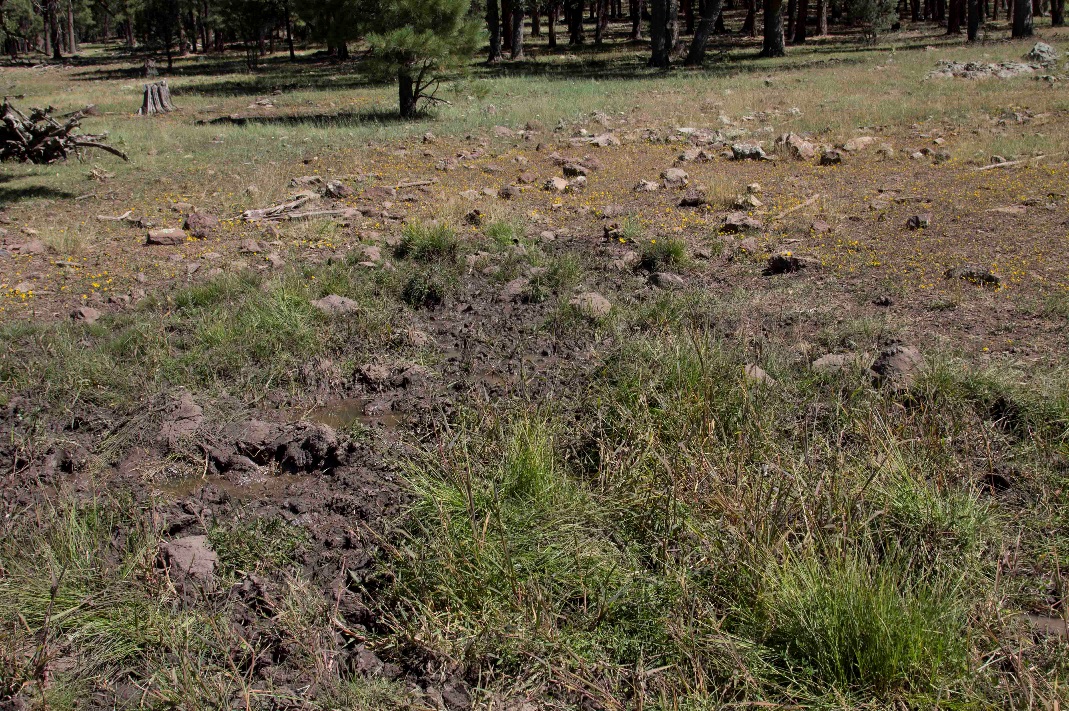 Fig 11.3 Willard Spring: South channel looking northeast toward pipe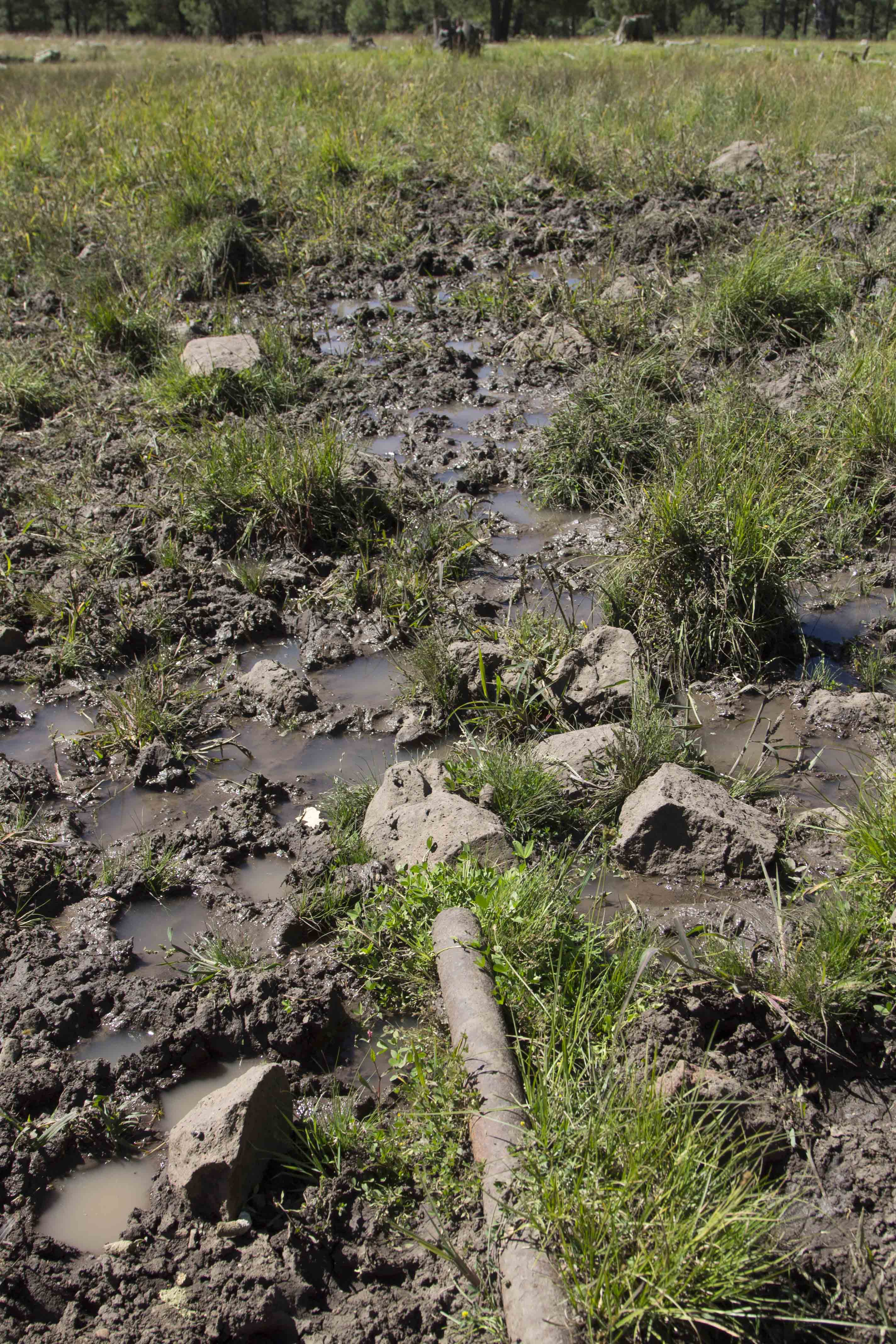 Fig 11.4 Willard Spring: South channel looking southwest with pipe from old spring sourceCodeCDENameDry meadowWet channelWet channel (new)Area sqm2884884Surface typeTELGCCHSurface subtypeanthroephSlope variabilityLowLowLowAspect TN220220220Slope degrees101010Moisture (scale 1-10)197Water depth cm011Area % open water0101Substrate1 - Clay %2010152 - Silt %4530453 - Sand %5464 - Fine gravel %2225 - Coarse gravel %2226 - Cobble %51057 - Boulder %1108 - Bedrock %000Organic %204025Other % (anthropogenic)010Precipitate %000Litter %601510Wood %125Litter Depth (cm)212Characteristic MeasuredAverage ValueSite NumberDeviceCommentspH (field)6.291Hanna ComboSpecific conductance (field) (uS/cm)4761Temperature, air C311Temperature, water C28.61Hanna ComboCover TypeSpecies CountWetland Species CountGround3516Shrub10Mid-canopy10Tall canopy00Basal00Aquatic11Non-vascular00SpeciesCover CodeNative StatusWetland StatusCommentsCDEAchillea millefoliumGCNIU70.21algaeAQNA00.010.5Bromus tectorumGCIF000.01Carex nebrascensisGCNW13016Carex simulataGCNW3016Carex subfuscaGCNW2107Cirsium vulgareGCIF0.200.01Eleocharis palustrisGCNW00.50Eleocharis paucifloraGCNW00.56GeraniumGCNF0.0100Hymenoxys acaulisGC0.0100Hypericum scouleriGCNWR00.010Juncus balticusGCNW300.01Juncus interiorGCNUGR 1507314020Juncus saximontanusGCNW001Juniperus deppeanaGCNU0.200Lactuca serriolaGCIWR00.010LichenGCNU30.22Medicago lupulinaGCIWR00.12Mimulus guttatusGCNW00.010.05Pinus ponderosaMCNF200Poa pratensisGCNIF501015Quercus gambeliiGCNF0.010.010.5Ranunculus hydrocharoidesGCNW035Ranunculus macouniiGCNW00.010Robinia neomexicanaGCNF100Rosa woodsiiSCNF302Rumex crispusGCIWR00.10Salix exiguaGCNWR00.30.5Sidalcea neomexicanaGCNWR0.010.010Taraxacum officinaleGCNIF0.50.010.7Thermopsis pinetorumGCNF10.010Tragopogon dubiusGCIF0.0100Trifolium spinulosumGC00.010unknown dicotGCNI000.01unknown dicotGCNICambrosia?0.0100.01unknown mossGC00.040Verbascum thapsusGCIF0.0100.01SpeciesLifestageHabitatMethodRep#CountSpecies DetailColeoptera LampyridaeAdTSpot2Coleoptera LycidaeAdTSpot1CollembolaAdTSpot1Diptera AsilidaeAdTSpot1Hemiptera CicadellidaeAdTSpot1Hymenoptera ChrysididaeAdTSpot1Hymenoptera VespidaeAdTSpot3Hymenoptera Vespidae Vespula vulgarisAdTSpot3LepidopteraLTSpot1ErebidaeLepidoptera Lycaenidae PlebejusAdTSpot1Lepidoptera Lycaenidae PlebejusAdTSpot2capturedOrthopteraAdTSpot2Vertebrate Species Common NameCountDetectionCommentsRed-tailed Hawk1callSteller's Jay1obsViolet-green Swallow1obsRock Squirrel1obsElksignabundant fresh and old, throughout restoration area including restoration fabricDomestic CowsignNorthern Flicker2obsBobcatsignScat with fur? catPlateau Fence Lizard1obsAmerican RobinsignfeathersNorthern Leopard Frog1obsTownsend's SolitairecallPlumias verna?Mountain Garter Snake1obsWestern Bluebird2obsCategoryConditionRiskAquifer Functionality & Water Quality43Geomorphology00Habitat40Biota00Human Influence4.12.7Administrative Context00Overall Ecological Score4.12.7Characteristic MeasuredAverage ValueSite NumberDeviceCommentsAlkalinity, Total (mg/L)130Dissolved oxygen (field) % saturation31.4YSI MultiprobepH (field)7.42YSISpecific conductance (field) (uS/cm)319YSIEC 233 adj for tempTemperature, water C11.5YSIVertebrate Species Common NameCountDetectionCommentsElksignOld and new sign.Desert Mule DeersignOld and new sign.CategoryConditionRiskAquifer Functionality & Water Quality00Geomorphology20Habitat20Biota00Human Influence10Administrative Context00Overall Ecological Score00CodeABCNamePondPond MarginChannelArea sqm17215Surface typePPMCHSurface subtypeSlope variabilityLowLowLowAspect TN290290290Slope degrees999Moisture (scale 1-10)322Water depth cm000Area % open water000Substrate1 - Clay %0002 - Silt %0003 - Sand %0004 - Fine gravel %0005 - Coarse gravel %0006 - Cobble %0007 - Boulder %0008 - Bedrock %000Organic %000Other % (anthropogenic)000Precipitate %000Litter %000Wood %000Litter Depth (cm)Cover TypeSpecies CountWetland Species CountGround42Shrub20Mid-canopy00Tall canopy00Basal00Aquatic11Non-vascular00SpeciesCover CodeNative StatusWetland StatusCommentsABCCarex nebrascensisGCNW1022Geranium caespitosumGCNF1051JuncusGCNW552Mimulus guttatusAQNW500Poa pratensisGCNIF201010Ribes cereumSCNU010Rosa woodsiiSCNF0205Vertebrate Species Common NameCountDetectionCommentsElksignCategoryConditionRiskAquifer Functionality & Water Quality01Geomorphology22.2Habitat23.3Biota1.51Human Influence3.62.1Administrative Context00Overall Ecological Score1.91.8CodeABCDNameChannelTerracesPoolsLow Gradient CienegaArea sqm301302332Surface typeCHTEPLGCSurface subtypeanthroSlope variabilityLowLowLowLowAspect TNSlope degrees6606Moisture (scale 1-10)93108Water depth cm311Area % open water7590Substrate1 - Clay %102022 - Silt %1022023 - Sand %52024 - Fine gravel %305225 - Coarse gravel %355226 - Cobble %00007 - Boulder %00008 - Bedrock %0000Organic %10847690Other % (anthropogenic)0000Precipitate %0000Litter %20152020Wood %55103Litter Depth (cm)11.511Characteristic MeasuredAverage ValueSite NumberDeviceCommentsAlkalinity, Total (mg/L)1431LaMotteDissolved oxygen (field) (mg/L)6.751CHEMets DO kitpH (field)7.241Hanna ComboSalinity (field) (ppt)0.1381Hanna ComboSpecific conductance (field) (uS/cm)3661Hanna ComboAdjusted for temp from 252 ECTemperature, air C29.75Handheld thermTemperature, water C9.41Hanna ComboCover TypeSpecies CountWetland Species CountGround2610Shrub10Mid-canopy30Tall canopy00Basal20Aquatic11Non-vascular21SpeciesCover CodeNative StatusWetland StatusCommentsABCDAcer grandidentatumMCNF00.400AndrosaceGCNWRAndrosaceae0000.01ApiaceaeGCSame as maple, coralily10000Aquilegia chrysanthaGCNWNo blooms00.0100CerastiumGCWRCollected at source0000.01Cerastium arvenseGCNIF0000.01Epilobium ciliatumGCNW0.020.0100.06FragariaGCNU00.0400Geranium richardsoniiGCNF00.0900.01GlyceriaGCWCollected0030.02Helenium hoopesiiGCNF00.0900Juncus laccatusGCNW0.4250.022LichenNVNUIn trees too0.010.0100Marchantia polymorphaNVNWRLots of fruit. Same as maple30000MedicagoGCF03050Perideridia parishiiGCNF?0.5000.5PlantagoGCWR0000.03PlantagoGCWRNo blooms00.0500Prunella vulgarisGCNF00.0400.02Pseudotsuga menziesii var. glaucaBCNU00.0600Pseudotsuga menziesii var. glaucaMCNU0.20.080.20.05Pseudotsuga menziesii var. glaucaSCNU00.300Pteridium aquilinumGCNU01.502Quercus gambeliiBCNF00.0600Quercus gambeliiMCNF000.020.03Rudbeckia laciniataGCNF02030Scirpus microcarpusGCNW000.50.05TaraxacumGCF00.0100.03Trifolium wormskioldiiGCNWR00.0101unknown FungusGC00.0100unknown Graminoid (grass or grasslike)GCBrn florets- mid-strn coll0.080.0100.01unknown MossGC100.5230Veratrum californicumGCNW0100.03Veronica americanaAQNA80100.02ViolaGCNF0.010.02015SpeciesLifestageHabitatMethodRep#CountSpecies DetailLepidoptera NymphalidaeAdTSpot10Various fritillary butterflies observed.Odonata Coenagrionidae ArgiaAdTSpotTrichopteraAdTSpotTurbellariaAdASpotVertebrate Species Common NameCountDetectionCommentsElksignTracks and scatRed SquirrelcallCommon RavencallCategoryConditionRiskAquifer Functionality & Water Quality4.32.2Geomorphology4.22.4Habitat4.22Biota4.62Human Influence4.72.1Administrative Context00Overall Ecological Score4.52.1CodeABNameChannelPondArea sqm50438Surface typeCHPSurface subtypeSlope variabilityLowLowAspect TNSlope degrees80Moisture (scale 1-10)11Water depth cm00Area % open water00Substrate1 - Clay %002 - Silt %003 - Sand %004 - Fine gravel %005 - Coarse gravel %006 - Cobble %007 - Boulder %008 - Bedrock %00Organic %00Other % (anthropogenic)00Precipitate %00Litter %00Wood %00Litter Depth (cm)Cover TypeSpecies CountWetland Species CountGround72Shrub00Mid-canopy00Tall canopy00Basal00Aquatic00Non-vascular00SpeciesCover CodeNative StatusWetland StatusCommentsABBouteloua gracilisGCNU04Cirsium vulgareGCIF20Geranium caespitosumGCNF03Juncus effususGCNW03Rumex densiflorusGCNW02TragopogonGCF01VerbascumGCIF02SpeciesLifestageHabitatMethodRep#CountSpecies DetailAraneaeT2OrthopteraAdT4Vertebrate Species Common NameCountDetectionCommentsMourning Dove1obsElksignCategoryConditionRiskAquifer Functionality & Water Quality06Geomorphology06Habitat1.32Biota1.62Human Influence3.12Administrative Context00Overall Ecological Score1.53.4Vertebrate Species Common NameCountDetectionCommentsElksignScatDomestic CowsignScatSteller's JaysignFeatherDeersignScatCategoryConditionRiskAquifer Functionality & Water Quality00Geomorphology20Habitat30Biota40Human Influence30Administrative Context00Overall Ecological Score00CodeABNamePondTerraceArea sqm18965Surface typePTESurface subtypeSlope variabilityLowLowAspect TNSlope degrees03Moisture (scale 1-10)109Water depth cm602Area % open water505Substrate1 - Clay %002 - Silt %003 - Sand %004 - Fine gravel %005 - Coarse gravel %006 - Cobble %007 - Boulder %008 - Bedrock %00Organic %00Other % (anthropogenic)00Precipitate %00Litter %00Wood %00Litter Depth (cm)Characteristic MeasuredAverage ValueSite NumberDeviceCommentspH (field)5.65DigitalAid meterSpecific conductance (field) (uS/cm)116DigitalAid meterTemperature, air C18DigitalAid meterTemperature, water C19DigitalAid meterCover TypeSpecies CountWetland Species CountGround83Shrub00Mid-canopy00Tall canopy00Basal00Aquatic33Non-vascular00SpeciesCover CodeNative StatusWetland StatusCommentsABAbildgaardiaGC1540Achillea millefolium var. millefoliumGCI01algaeAQNA500Cirsium vulgareGCIF01JuncusGCNW1040Linaria dalmaticaGCIF01Medicago lupulinaGCIWR01Mimulus guttatusAQNW21Onopordum acanthiumGCIWR04Poa pratensis ssp. pratensisGCIF0.50PotamogetonAQA100SpeciesLifestageHabitatMethodRep#CountSpecies DetailHemiptera GerridaeAdASpot6LepidopteraAdTSpot1Yellow, smallOdonataAdASpot10OdonataAdASpot2Little blue species 1OdonataAdASpot2Little red species 2Vertebrate Species Common NameCountDetectionCommentsChipmunk1obsDeer1obsTurkey Vulture2obsNorthern Leopard Frog3obsMaybe lots more!Broad-tailed Hummingbird1obsfemaleTerrestrial Gartersnake1obsCategoryConditionRiskAquifer Functionality & Water Quality23Geomorphology2.42Habitat45Biota45Human Influence4.23.5Administrative Context00Overall Ecological Score3.43.8Characteristic MeasuredAverage ValueSite NumberDeviceCommentsDissolved oxygen (field) % saturation6.22YSI MultiprobepH (field)6.1YSISpecific conductance (field) (uS/cm)74YSIEC 59 adj for tempTemperature, water C15YSISpeciesLifestageHabitatMethodRep#CountSpecies DetailDipteraFliesHemiptera GerridaeAWater stridersHymenopteraTBeesVertebrate Species Common NameCountDetectionCommentsRaccoonsignTracks around tank edgeCategoryConditionRiskAquifer Functionality & Water Quality00Geomorphology30Habitat40Biota30Human Influence30Administrative Context00Overall Ecological Score00CodeABNameSource ChannelTerraceArea sqm7.0070.00Surface typeCHTESurface subtyperunLRZSlope variabilityMedHighAspect TN222222Slope degrees33Moisture (scale 1-10)100Water depth cm20.00Area % open water40.00Substrate1 - Clay %002 - Silt %003 - Sand %004 - Fine gravel %1055 - Coarse gravel %10106 - Cobble %1057 - Boulder %10108 - Bedrock %5570Organic %50Other % (anthropogenic)00Precipitate %0.000.00Litter %10.005.00Wood %2.008.00Litter Depth (cm)0.501.00Characteristic MeasuredAverage ValueSite NumberDeviceCommentsAlkalinity, Total (mg/L)40test stripsHardness, Ca + Mg (mg/L)0test stripsNitrogen, Nitrate (NO3) as NO3 (mg/L)0test stripsNitrogen, Nitrite (NO2) as NO2 (mg/L)0test stripspH (field)6.615Hanna/Ph SpearSpecific conductance (field) (uS/cm)75Hanna/Ph SpearTemperature, air C26.7Temperature, water C14.6Hanna/Ph SpearCover TypeSpecies CountWetland Species CountGround103Shrub41Mid-canopy10Tall canopy00Basal10Aquatic11Non-vascular20SpeciesCover CodeNative StatusWetland StatusCommentsABAmbrosiaGCIFannual00.3Carex aureaGCNU32Cladophora glomerataAQNA300Iris missouriensisGCNF02LathyrusGCNR08LichenNVNU03Prunus virginianaSCNF05Quercus gambeliiBCNF5 cm00.01Quercus gambeliiMCNF02Quercus gambeliiSCNF110Robinia neomexicanaSCNF00.1Salix lasiolepisSCNR812SolidagoGCNF00.2Sporobolus contractusGCNF?02SymphoricarposGCNU010Toxicodendron radicansGCNWR01Trifolium repensGCIWR00.1unknown Bryophyte (moss, liverwort, hornwort)NVNF03unknown grassGCspikey10SpeciesLifestageHabitatMethodRep#CountSpecies DetailAraneaeAdTSpot1ColeopteraAdSpot1Coleoptera CoccinellidaeAdTSpot1Coleoptera DermestidaeAdTSpot1Coleoptera DytiscidaeAdASpot1Coleoptera Dytiscidae AgabusAdASpot1Coleoptera Dytiscidae LaccophilusAdASpot1Coleoptera HydrophilidaeAdASpot1Coleoptera Hydrophilidae EnochrusAdASpot1Coleoptera Hydrophilidae Tropisternus affinisAdASpot1DipteraAdTSpot1Diptera CulicidaeLASpot2Diptera SarcophagidaeAdTSpot1Hemiptera CydnidaeSpot1Hemiptera Lygaeidae GeocorisAdTSpot1Hemiptera Notonectidae Notonecta kirbyiAdASpot1Hemiptera PentatomidaeAdTSpot1Hemiptera PyrrhocoridaeAdTSpot1HymenopteraAdTSpot2Lepidoptera Hesperiidae Amblyscirtes aenusAdTSpot1Lepidoptera Hesperiidae Epargyreus clarusAdTSpot1Lepidoptera Hesperiidae Erynnis meridianusAdTSpot1Lepidoptera Hesperiidae Heliopetes ericetorumAdTSpot1Lepidoptera Lycaenidae Callophrys eryphonAdTSpot1Lepidoptera Lycaenidae Glaucopsyche lygdamusAdTSpot1Lepidoptera Nymphalidae Chlosyne acastusAdTSpot1Lepidoptera Nymphalidae Junonia coeniaAdTSpot1Lepidoptera Nymphalidae PhyciodesAdTSpot1Lepidoptera Nymphalidae Speyeria nokomisAdTSpot1Lepidoptera Papilionidae Papilio rutulusAdTSpot1Lepidoptera Pieridae Pontia sisymbriiAdTSpot1MolluscaAdSpot1Odonata Coenagrionidae ArgiaAdTSpot1Odonata Libellulidae Libellula saturataAdTSpot1femaleOdonata Libellulidae SympetrumAdTSpot1Orthoptera Acrididae Xanthippus corallipesAdTSpot1Vertebrate Species Common NameCountDetectionCommentsBroad-billed Hummingbirdobswestern tanagerobsCategoryConditionRiskAquifer Functionality & Water Quality4.171Geomorphology4.41.8Habitat41.8Biota4.631.88Human Influence5.251.57Administrative Context3.672.5Overall Ecological Score4.31.62Characteristic MeasuredAverage ValueSite NumberDeviceCommentsDissolved Solids (field)831DigitalAid meterpH (field)7.221DigitalAid meter2nd measurementSpecific conductance (field) (uS/cm)177.333333333331DigitalAid meter1st measurementTemperature, air C171DigitalAid meterVertebrate Species Common NameCountDetectionCommentsWild Turkey18obsWestern Bluebird8obsCooper's Hawk1obsSteller's Jay1obsAbert's Squirrel1obsElksignCoyotesignRed-tailed Hawk1obs